«УТВЕРЖДАЮ»Директор МАОУ «Велижанская СОШ»__________Н.В. Ваганова31.08.2023 г.РАБОЧАЯ ПРОГРАММА ВОСПИТАНИЯфилиала МАОУ «Велижанская СОШ» - «СОШ д. Весёлая Грива им. Е. Я. Яковлева»                                                                                                                 Программа разработана на основепрограммы воспитания МАОУ «Велижанская СОШ»и адаптирована к местным условиям и требованиямдиректором филиалаКопцовым П.О.д. Весёлая Грива2024 г.Пояснительная запискаРАЗДЕЛ 1. ЦЕЛЕВОЙ	 1.1 Цель и задачи воспитания, обучающихся……………………………………………5 1.2 Направления воспитания……………………………………………………………..7 1.3 Целевые ориентиры результатов воспитания ………………………………8 РАЗДЕЛ 2. СОДЕРЖАТЕЛЬНЫЙ 2.1 Уклад общеобразовательной организации…………………………………………17 2.2 Виды, формы и содержание воспитательной деятельности………………………18 РАЗДЕЛ 3. ОРГАНИЗАЦИОННЫЙ 	 3.1 Кадровое обеспечение……………………………………………………………….36 3.2 Нормативно-методическое обеспечение……………………………………….......38 3.3 Требования к условиям работы с обучающимися с особыми образовательными потребностями…………………………………………………………………………...383.4 Система поощрения социальной успешности и проявлений активной жизненной позиции обучающихся…………………………………………………………………..39 3.5 Анализ воспитательного процесса…………………………………………………39 Календарный план воспитательной работы…………………………………….......40                                                    Пояснительная записка 	 Рабочая  программа воспитания  МАОУ «Велижанская СОШ» разработана:на основе Федерального закона от 29.12.2012 № 273-ФЗ «Об образовании в Российской Федерации», с учётом Стратегии развития воспитания в РоссийскойФедерации  на период до 2025 года и Плана мероприятий по ее реализации в 2021-2025 гг., № 996-р и Плана мероприятий по её реализации в 2021 — 2025 годах (Распоряжение Правительства Российской Федерации от 12.11.2020 № 2945-р);на основе Федерального закона от 04.09.2022г №371-ФЗ "О внесении изменений в Федеральный закон "Об образовании в Российской Федерации";            - стратегии комплексной безопасности детей в  Российской Федерации на период до 2030 года  (Указ Президента Российской Федерации от 17.05.2023 № 358);Приказа Министерства просвещения Российской Федерации от 18.05.2023 № 372 "Об утверждении федеральной образовательной программы начального общего образования" (Зарегистрирован 13.07.2023 № 74229);Приказа Министерства просвещения Российской Федерации от 18.05.2023 № 370 "Об утверждении федеральной образовательной программы основного общего образования" (Зарегистрирован 12.07.2023 № 74223);Приказа Министерства просвещения Российской Федерации от 18.05.2023 № 371 "Об утверждении федеральной образовательной программы среднего общего образования" (Зарегистрирован 12.07.2023 № 74228);Приказ Министерства просвещения Российской Федерации от 11.12.2020 № 712 «О внесении изменений в некоторые федеральные государственные образовательные стандарты общего образования по вопросам воспитания обучающихся»;Письма Министерства просвещения Российской Федерации   от 18 июля 2022 года № АБ-1951/06 «Об актуализации примерной рабочей программы воспитания», в соответствии с примерной программой воспитания, одобренной решением федерального учебно-методического объединения по общему образованию (протокол от 23.06.2022г. № 3/22);Программа воспитания основывается на единстве и преемственности образовательного процесса всех уровней общего образования.Программа предназначена для планирования и организации системной воспитательной деятельности с целью достижения обучающимися личностных результатов образования, определённых ФГОС; Разрабатывается 	и 	утверждается 	с 	участием 	коллегиальных 	органов управления школой (в том числе советов обучающихся), советов родителей. Реализуется в единстве урочной и внеурочной деятельности, осуществляемой совместно с семьей и другими участниками образовательных отношений, социальными институтами воспитания. Предусматривает приобщение обучающихся к российским традиционным духовным ценностям, включая ценности своей этнической группы, правилам и нормам поведения, принятым в российском обществе на основе российских базовых конституционных норм и ценностей; Предусматривает историческое просвещение, формирование российской культурной и гражданской идентичности обучающихся. Программа 	включает 	три 	раздела: 	целевой, 	содержательный, организационный.        При разработке или обновлении рабочей программы воспитания её содержание, за исключением целевого раздела, может изменяться в соответствии с особенностями образовательной организации: организационно-правовой формой, контингентом обучающихся и их родителей (законных представителей), направленностью образовательной программы, в том числе предусматривающей углублённое изучение отдельных учебных предметов, учитывающей этнокультурные интересы, особые образовательные потребности обучающихся. Раздел 1. Целевой  Содержание воспитания обучающихся в образовательной организации определяется содержанием российских базовых (гражданских, национальных) норм и ценностей, которые закреплены в Конституции Российской Федерации. Эти ценности и нормы определяют инвариантное содержание воспитания обучающихся. Вариативный компонент содержания воспитания обучающихся включает духовно-нравственные ценности культуры, традиционных религий народов России.  Воспитательная деятельность в общеобразовательной организации планируется и осуществляется в соответствии с приоритетами государственной политики в сфере воспитания. Приоритетной задачей Российской Федерации в сфере воспитания детей является развитие высоконравственной личности, разделяющей российские традиционные духовные ценности, обладающей актуальными знаниями и умениями, способной реализовать свой потенциал в условиях современного общества, готовой к мирному созиданию и защите Родины.         Участниками образовательных отношений в части воспитании являются педагогические и другие работники школы, обучающиеся, их родители (законные представители), представители иных организаций в соответствии с законодательством Российской Федерации, локальными актами школы. Родители (законные представители) несовершеннолетних обучающихся имеют преимущественное право на воспитание своих детей перед всеми другими лицами.          Нормативные ценностно-целевые основы воспитания обучающихся в школе определяются содержанием российских гражданских (базовых, общенациональных) норм и ценностей, основные из которых закреплены в Конституции Российской Федерации.   С учетом мировоззренческого, этнического, религиозного многообразия российского общества ценностно-целевые основы воспитания обучающихся включают духовно-нравственные ценности культуры народов России, традиционных религий народов России в качестве вариативного компонента содержания воспитания, реализуемого на добровольной основе, в соответствии с мировоззренческими и культурными особенностями и потребностями родителей (законных представителей) несовершеннолетних обучающихся.   Воспитательная деятельность в школе реализуется в соответствии с приоритетами государственной политики в сфере воспитания, зафиксированными в Стратегии развития воспитания в Российской Федерации на период до 2025 года.      Приоритетной задачей Российской Федерации в сфере воспитания детей является развитие высоконравственной личности, разделяющей российские традиционные духовные ценности, обладающей актуальными знаниями и умениями, способной реализовать свой потенциал в условиях современного общества, готовой к мирному созиданию и защите Родины. 1.1. Цели и задачи          Современный российский общенациональный воспитательный идеал – высоконравственный, творческий, компетентный гражданин России, принимающий судьбу Отечества как свою личную, осознающий ответственность за настоящее и будущее страны, укорененный в духовных и культурных традициях многонационального народа Российской Федерации. В соответствии с этим идеалом и нормативными правовыми актами Российской Федерации в сфере образования, цель воспитания обучающихся в школе:  развитие личности, создание условий для самоопределения и социализации на основе социокультурных, духовно-нравственных ценностей и принятых в российском обществе правил и норм поведения в интересах человека, семьи, общества и государства; формирование у обучающихся чувства патриотизма, гражданственности, уважения к памяти защитников Отечества и подвигам Героев Отечества, закону и правопорядку, человеку труда и старшему поколению, взаимного уважения, бережного отношения к культурному наследию и традициям многонационального народа Российской Федерации, природе и окружающей среде. Задачами воспитания обучающихся в школе являются: усвоение ими знаний, норм, духовно-нравственных ценностей, традиций, которые выработало российское общество (социально значимых знаний); формирование и развитие позитивных личностных отношений к этим нормам, ценностям, традициям (их освоение, принятие); приобретение соответствующего этим нормам, ценностям, традициям социокультурного опыта поведения, общения, межличностных и социальных отношений, применения полученных знаний и сформированных отношений на практике (опыта нравственных поступков, социально значимых дел). - достижение личностных результатов освоения общеобразовательных программ в соответствии с ФГОС НОО ООО СОО. Личностные результаты освоения обучающимися образовательных программ включают: осознание российской гражданской идентичности; сформированность ценностей самостоятельности и инициативы; готовность обучающихся к саморазвитию, самостоятельности и личностному самоопределению; наличие мотивации к целенаправленной социально значимой деятельности; сформированность внутренней позиции личности как особого ценностного отношения к себе, окружающим людям и жизни в целом.           Воспитательная деятельность в образовательной организации планируется и осуществляется на основе аксиологического, антропологического, культурно исторического, системно- деятельностного, личностно-ориентированного подходов и с учетом принципов воспитания: гуманистической направленности воспитания, совместной деятельности детей и взрослых, следования нравственному примеру, безопасной жизнедеятельности, инклюзивности, возрастосообразности.     1.2. Направления воспитания Программа воспитания реализуется в единстве учебной и воспитательной деятельности образовательной организации по основным направлениям воспитания в соответствии с ФГОС НОО и отражает готовность обучающихся руководствоваться ценностями и приобретать первоначальный опыт деятельности на их основе, в том числе в части: гражданского воспитания, способствующего формированию российской гражданской идентичности, принадлежности к общности граждан Российской Федерации, к народу России как источнику власти в Российском государстве и субъекту тысячелетней российской государственности, уважения к правам, свободам и обязанностям гражданина России, правовой и политической культуры.           2) патриотического воспитания, основанного на воспитании любви к родному краю, Родине, своему народу, уважения к другим народам России; историческое просвещение, формирование российского национального исторического сознания, российской культурной идентичности. духовно-нравственного воспитания на основе духовно-нравственной культуры народов России, традиционных религий народов России, формирование традиционных российских семейных ценностей; воспитание честности, доброты, милосердия, справедливости, дружелюбия и взаимопомощи, уважения к старшим, к памяти предков. эстетического воспитания, способствующего формированию эстетической культуры на основе российских традиционных духовных ценностей, приобщение к лучшим образцам отечественного и мирового искусства. физического воспитания, ориентированного на формирование культуры здорового образа жизни и эмоционального благополучия - развитие физических способностей с учётом возможностей и состояния здоровья, навыков безопасного поведения в природной и социальной среде, чрезвычайных ситуациях. трудового воспитания, основанного на воспитании уважения к труду, трудящимся, результатам труда (своего и других людей), ориентации на трудовую деятельность, получение профессии, личностное самовыражение в продуктивном, нравственно достойном труде в российском обществе, достижение выдающихся результатов в профессиональной деятельности. экологического воспитания, способствующего формированию экологической культуры, ответственного, бережного отношения к природе, окружающей среде на основе российских традиционных духовных ценностей, навыков охраны, защиты, восстановления природы, окружающей среды. ценности научного познания, ориентированного на воспитание стремления к познанию себя и других людей, природы и общества, к получению знаний, качественного образования с учётом личностных интересов и общественных потребностей. 1.3 Целевые ориентиры результатов воспитания на уровне начального общего образования В данном разделе представлены целевые ориентиры результатов в воспитании, развитии личности обучающихся, на достижение которых должна быть направлена деятельность педагогического коллектива для выполнения требований ФГОС НОО. Целевые ориентиры определены в соответствии с инвариантным содержанием воспитания обучающихся на основе российских базовых (гражданских, конституциональных) ценностей, обеспечивают единство воспитания, воспитательного пространства.                                                                Целевые ориентирыЦелевые ориентиры результатов воспитания на уровне основного общего образованияВ данном разделе представлены целевые ориентиры результатов в воспитании, развитии личности обучающихся, на достижение которых должна быть направлена деятельность педагогического коллектива для выполнения требований ФГОС ООО.Целевые ориентиры определены в соответствии с инвариантным содержанием воспитания обучающихся на основе российских базовых (гражданских, конституциональных) ценностей, обеспечивают единство воспитания, воспитательного пространства.Выделение в общей цели воспитания целевых приоритетов, связанных с возрастными особенностями воспитанников, не означает игнорирования других составляющих общей цели воспитания. Приоритет – это то, чему педагогическим работникам, работающим с обучающимися конкретной возрастной категории, предстоит уделять большее, но не единственное внимание.                                           Раздел 2. Содержательный 	 	2.1. Уклад школы Современное здание Велижанской школы расположено в живописном лесном массиве на берегу реки Иска. Оно было сдано в эксплуатацию в 1985 году и рассчитано на 784 места. В 2008 году в здании школы прошёл капитальный ремонт. Школа является базовой школой с 9 структурными подразделениями.   В настоящее время в школе обучается 392 обучающихся, 29 состоят на разных видах учёта, 18 обучающихся занимаются по программе 7 и 8 вида, из неполных семей 142 детей, 105   из многодетных семей, 263 из малообеспеченных,10 воспитывается в опекаемых семьях.Миссия школы: гармоничное развитие личности, на основе базовых национальных ценностей.Идеи стратегического развития сотрудничество единомышленников с целью приобщения обучающихся к ценностям и культурным традициям народам, проживающих на территории Российской Федерации.Приоритетные ценности:  патриотизм, толерантность, семья, профилактика, спорт, творчество, сотрудничество и традиции.  Уклад школы составляет детско-взрослые сообщества, объединения, традиционные события, проект: «Агропоколение-2021».Центр патриотического воспитания – краеведческий музей, юнармейский отряд «Беркут», отряд допризывной подготовки к военной службе СГ ДПВС «Тайфун», тимуровское движение «Единство», волонтёрский отряд «Пламя», отряд ЮИД, спортивный клуб «Олимп» координатором, которых является РДДМ».  Школа детского ученического самоуправления «Ведущие за собой».   Творческие мероприятия: детский фестиваль «В семье единой», «День народного единства», «День толерантности», «Встреча выпускников», «Лучший проект года», традиционные школьные, районные, областные и Всероссийские праздники и конкурсы.-В 2016 году в школе открыт удалённый электронный читальный зал президентской библиотеки им Б.Е. Ельцина. Сегодня школы делают упор на использование современных технологий, что позволяет сделать учебный процесс более эффективным и продуктивным. На сегодняшний день происходит обновление содержания учебно-воспитательной работе. Те учебники, которыми сегодня пользуются учащиеся на уроках, – это малый информативный контент, и ребёнку необходимы другие интересные материалы. В связи с этим, использование ресурсов Президентской библиотеки как крупнейшего электронного ресурса, обладающего всеми возможностями для преподавания и изучения школьных предметов в интересной и привлекательной для детей форме.   С момента открытия удаленного электронного читального зала Президентской библиотеки началось активное привлечение учащихся школы к информационному ресурсу. В УЭЧЗ проходят уроки и внеурочные мероприятия информационной грамотности для школьников. В ходе таких мероприятий ребята знакомятся с историей и ресурсами электронной библиотеки, подробно рассматривают уникальные рукописные издания, а также учатся осуществлять поиск нужной информации. Использование мультимедийных технологий также позволяет сделать процесс учебно-воспитательный работы максимально продуктивным. К образовательным ресурсам портала Президентской библиотеки относятся документальные фильмы, видеолекции и видеоуроки. Большой интерес у ребят взывают уникальные, основанные на исторических документах ленты: «Лаврентьевская летопись. Рождение российской государственности», «Русский флот у берегов Америки», «Ледокол "Красин": 100 лет в истории России» и другие.    -23 сентября 2019 года в МАОУ «Велижанская СОШ» в рамках реализации нацпроекта «Образование» состоялось открытие центра образования цифрового и гуманитарного профилей «Точка Роста».Центр образования цифрового и гуманитарного профилей «Точка роста» создан в целях развития и реализации основных и дополнительных общеобразовательных программ цифрового, естественнонаучного и гуманитарного профилей.Основными целями Центра являются:1) создание условий для внедрения на уровнях начального общего, основного общего и среднего общего образования новых методов обучения и воспитания, образовательных технологий, обеспечивающих освоение обучающимися основных и дополнительных общеобразовательных программ цифрового, естественнонаучного, технического, гуманитарного и социокультурного профилей;2) обновление содержания и совершенствование методов обучения предметных областей «Технология», «Математика и информатика», «Физическая культура и основы безопасности жизнедеятельности».Функции центра:1. Участие в реализации основных общеобразовательных программ в части предметных областей «Технология», «Математика и информатика», «Физическая культура и основы безопасности жизнедеятельности», в том числе обеспечение внедрения обновленного содержания преподавания основных общеобразовательных программ на обновленном оборудовании центра2.Создание разноуровневых общеобразовательных программ дополнительного образования цифрового, естественнонаучного, технического и гуманитарного профилей3.Обеспечение создания, апробации и внедрения модели равного доступа к современным общеобразовательным программам цифрового, естественнонаучного, технического и гуманитарного профилей детей иных населенных пунктов сельских территорий4.Внедрение сетевых форм реализации программ дополнительного образования5.Организация системы внеурочной деятельности в каникулярный период, разработка образовательных программ для пришкольных лагерей 6. Содействие развитию шахматного образования7.Вовлечение обучающихся и педагогов в проектную деятельность8. Формирование социальной культура и проектной деятельности обучающихся, направленной не только на расширение познавательных интересов школьников, но и на стимулирование активности, инициативы и исследовательской деятельности обучающихся9.Совершенствование и обновление форм организации основного и дополнительного образования с использованием современных образовательных технологий10.  Организационно-содержательная деятельность, направленная на подготовку учащихся к участию в конкурсах различного уровня.Процесс воспитания в образовательной организации основываются на ведущих принципах взаимодействия педагогических работников и обучающихся:- неукоснительное соблюдении законности и прав семьи и обучающегося, соблюдения конфинденциональности информации об обучающемся при нахождении в образовательной организации;-ориентир создания в образовательной организации психически комфортной среды для каждого обучающегося и взрослого;-индивидуальный подход с учётом особенностей каждого ребёнка;-реализация процесса воспитания через создания в школе детско - взрослых общностей;-комплексный подход к воспитанию на основе принципов, всестороннего, полного и цельного анализа при выборе средств и методов, видов и форм деятельности в целях развития и достижения пользы для личности каждого ребёнка:-отсутствие формализма в воспитании, единство целей и результатов, как условие для эффективности.Основными традициями воспитания в образовательной организации являются следующие:-преемственность традиционных событий, направленных на постепенное приращение позитивной ценностно-смысловой эмоциональной составляющей мировоззрения и психических особенностей личности ребёнка;-стержнем годового цикла воспитательной работы школы являются ключевые, общешкольные дела;-важной чертой общешкольного дела является коллективная разработка, коллективное планирование, коллективное проведение и коллективный анализпроведённых общих дел с целью устранения негативных моментов и развития положительных достижений;-создание условий для развития коммуникативных, лидерских, социальных компетенций обучающихся, при которых при мере взросления увеличивается их роль в совместных делах 9от пассивного наблюдателя до организатора);-поощряется конструктивное межклассное и межвозрастное взаимодействие обучающихся с целью повышения мотивации для работы в команде;-педагогические работники колы ориентированы на создание детских коллективов, в которых формируются доброжелательные детские взаимоотношения;-ключевой культурой воспитания в школе является классный руководитель, организационную, посредническую (в разрешении конфликтов) функцию.Настоящая программа содержит теоретическое положения и план работы основанные на практических наработках по формированию целостной воспитательной среды и целостного пространства духовно-нравственного развития школьника, определяемого как уклад школьной жизни, интегрированного в урочную, внеурочную, внешкольную, семейную деятельность обучающегося и его родителей (законных представителей). При этом обеспечивая духовно-нравственное развитие обучающихся на основе их приобщения к базовым российским ценностям: Россия, многонациональный народ Российской Федерации, гражданское общество, семья, труд, искусство, наука, религия, природа, человечество.  Таким образом, учитывая особенности территориального расположения, социокультурной среды, традиции школы и городского округа, стимулируется активность обучающихся, учителей, родительского сообщества.  2.2. ВИДЫ, ФОРМЫ И СОДЕРЖАНИЕ ДЕЯТЕЛЬНОСТИ Практическая реализация цели и задач воспитания осуществляется в рамках следующих направлений воспитательной работы школы. Каждое из них представлено в соответствующем модуле.        2.2.1. Модуль «Урочная деятельность» Реализация школьными педагогами воспитательного потенциала урока предполагает ориентацию на целевые приоритеты, связанные с возрастными особенностями их воспитанников; на превращение знаний в объекты эмоционального переживания; организацию работы с воспитывающей информацией; 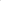 организацию работы с детьми как в офлайн, так и онлайн формате;привлечение внимание к нравственными проблемам, связанными с открытиями и изобретениями. Все это в процессе организации учебной деятельности обеспечивает:установление доверительных отношений между учителем и его учениками, на уроке как отношений субъектов единой совместной деятельности, обеспечиваемой общими активными интеллектуальными усилиями;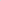 организация на уроках активной деятельности учащихся, в том числе поисковойисследовательской, на разных уровнях познавательной самостоятельности (в этом и заключается важнейшее условие реализации воспитательного потенциала современного урока — активная познавательная деятельность детей);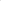 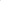 применение возможностей цифрового обучения и дистанционных образовательных технологий обучения, обеспечивающих современные активности обучающихся: «Класс» https://www.yaklass.ru/ , МЭО (Мобильное электронное образование) https://edu.mob-edu.ru/ui/ , РЭП] Российская электронная школа http://resh.edu.ru/, Учи.ру Uchi.ru;организация уроков, проводимых вне стен школы, в трансформируемом пространстве; пространство окружающего социума становится пространством приобретения опыта самостоятельных социальных проб, реализации собственных инициатив, навыков самоорганизации. Обучающиеся получают опыт сотрудничества, партнерских отношений друг с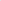 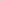 другом и со взрослыми;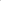 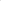 использование воспитательных возможностей содержания учебного предмета через подбор соответствующих текстов для чтения, задач для решения, проблемных ситуаций для обсуждения в классе;использование материалов школьной музейной комнаты «Связь времен связь поколений» на уроках и внеклассных мероприятиях;проведение интегрированных уроков и меж предметной интеграции в целом;использование возможностей сетевого обучения школьников в пределах муниципалитета, а также взаимодействуя с «Тюменским индустриальным университетов» по организации «инженерных классов», «индустриальных классов».применение на уроке интерактивных форм работы учащихся: интеллектуальных игр, стимулирующих познавательную мотивацию школьников; дискуссий, которые дают учащимся возможность приобрести опыт ведения конструктивного диалога; групповой работы или работы в парах, которые учат школьников командной работе и взаимодействию с другими детьми;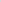 проведение «Недель науки и техники» реализуются через проведение марафонов: «10 топ от научных открытий IXX и ХХI столетия», мастер- класс с использованием Научной лаборатории ,«Тотальный диктант»;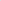 организация шефства мотивированных и эрудированных учащихся над их неуспевающими одноклассниками, дающего школьникам социально значимый опыт сотрудничества и взаимной помощи, использование технологии «Равный обучает равного»;инициирование и поддержка исследовательской деятельности школьников в рамках реализации ими индивидуальных и групповых исследовательских проектов, что даст школьникам возможность приобрести навык самостоятельного решения теоретической проблемы, навык генерирования и оформления собственных идей, навык уважительного отношения к чужим идеям, оформленным в работах других исследователей, навык публичного выступления перед аудиторией, аргументирования и отстаивания своей точки зрения.2.2.2. Модуль «Внеурочная деятельность и дополнительное образование»  Воспитание на занятиях школьных курсов внеурочной деятельности осуществляется преимущественно через: - вовлечение школьников в интересную и полезную для них деятельность, которая предоставит им возможность самореализоваться в ней, приобрести социально значимые знания, развить в себе важные для своего личностного развития социально значимые отношения, получить опыт участия в социально значимых делах;- формирование в кружках, секциях, клубах, студиях и т.п. детско-взрослых общностей, которые могли бы объединять детей и педагогов общими позитивными эмоциями и доверительными отношениями друг к другу;- создание в детских объединениях традиций, задающих их членам определенные социально значимые формы поведения;- поддержку в детских объединениях школьников с ярко выраженной лидерской позицией и установкой на сохранение и поддержание накопленных социально значимых традиций; - поощрение педагогами детских инициатив и детского самоуправления. Реализация воспитательного потенциала курсов внеурочной деятельности происходит в рамках следующих выбранных школьниками ее видов:Информационно-просветительская 	деятельность. 	Курс 	внеурочной деятельности: «Разговор о важном».  Занятия направлены на формирование соответствующей внутренней позиции личности школьника, необходимой ему для конструктивного и ответственного поведения в обществе.    Познавательная деятельность. Кружки внеурочной деятельности «Я – исследователь», «Основы духовно-нравственной культуры и светской этики», «В мире профессий». Предметные кружки, направленные на передачу школьникам социально значимых знаний, развивающие их любознательность, позволяющие привлечь их внимание к экономическим, политическим, экологическим, гуманитарным проблемам нашего общества, формирующие их гуманистическое мировоззрение и научную картину мира.Художественное творчество. Вокальный «Остров детства», театральные «Дар» и «Путешествие в сказку», создающие благоприятные условия для просоциальной самореализации школьников, направленные на раскрытие их творческих способностей, формирование чувства вкуса и умения ценить прекрасное, на воспитание ценностного отношения школьников к культуре и их общее духовно-нравственное развитие. Туристско-краеведческая деятельность. Кружок «Я – Путешественник», направленный на воспитание у школьников любви к своему краю, его истории, культуре, природе, на развитие самостоятельности и ответственности школьников. Спортивно-оздоровительная деятельность.Работа спортивного клуба «Олимп». (секции «Волейбол», «Футбол», «Баскетбол», «Лыжные гонки», «Настольный теннис», «Силовая атлетика», «Хоккей». Беседы «Разговор о правильном питании», направленные на физическое развитие школьников, развитие их ценностного отношения к своему здоровью, побуждение к здоровому образу жизни, воспитание силы воли, ответственности, формирование установок на защиту слабых. Трудовая деятельность. Кружки «Умелые пальчики», «Очумелые ручки», направленные на развитие творческих способностей школьников, воспитание у их трудолюбия и уважительного отношения к физическому труду.  Игровая деятельность. Кружки «Игры народов мира», «Подвижные игры», направленные на раскрытие творческого, умственного и физического потенциала школьников, развитие у них навыков конструктивного общения, умений работать в команде.Интеллектуально-техническая деятельность. В рамках центра образовательного цифрового и гуманитарного профиля «Точка роста» функционируют кружки: «Юный медик», «Юный спасатель», «3D- фантазия», «Scratch», «3D-моделирование», «Cuboro».       Внешкольные мероприятия Реализация 	воспитательного 	потенциала 	внешкольных 	мероприятий предусматривает: внешкольные тематические мероприятия воспитательной направленности, организуемые педагогами, по изучаемым в школе учебным предметам, курсам, модулям (конференции, фестивали, творческие конкурсы); организуемые в классах классными руководителями, в том числе совместно с родителями (законными представителями) обучающихся, экскурсии, походы выходного с привлечением к их планированию, организации, проведению, оценке мероприятия; литературные, исторические, экологические и другие походы, экскурсии, экспедиции, слеты и т. п., организуемые педагогами, в том числе совместно с родителями (законными представителями) обучающихся (для изучения историко-культурных мест, событий, биографий, проживавших в этой местности российских поэтов и писателей, деятелей науки, природных и историко-культурных ландшафтов, флоры и фауны и др.);  выездные события, включающие в себя комплекс коллективных творческих дел, в процессе которых складывается детско-взрослая общность, характеризующаяся 	доверительными 	взаимоотношениями, 	ответственным отношением к делу, атмосферой эмоционально-психологического комфорта; внешкольные мероприятия, в том числе организуемые совместно с социальными партнерами школы ( СД К,СБ с Иска и Велижаны…). 2.2.3. Модуль «Классное руководство»  Осуществляя работу с классом, педагог (классный руководитель) организует работу с коллективом класса; индивидуальную работу с учащимися вверенного ему класса; работу с учителями, преподающими в данном классе; работу с родителями учащихся или их законными представителями.  Главное предназначение классного руководителя - изучение особенностей    развития каждого обучающегося в   классе и создание условия для становления ребенка, как личности, входящего в современный ему мир, воспитать человека, способного достойно занять своё место в жизни.            Важное место в работе классного руководителя занимает организация интересных и  полезных  для  личностного развития ребенка, совместных дел с учащимися вверенного  ему класса, позволяющих, с одной стороны, вовлечь в них детей с самыми   разными  потребностями  и  тем  самым  дать  им  возможность  самореализоваться,  а  с  другой,  установить  и  упрочить  доверительные  отношения  с  учащимися  класса,  стать  для  них  значимым  взрослым,  задающим образцы поведения в обществе.   Формированию и сплочению коллектива класса способствуют следующие дела, акции, события, слёты, проекты, занятия:    классные часы: тематические (согласно плану классного руководителя), посвященные юбилейным датам, Дням воинской славы, событию в классе, школе, районе, области стране, способствующие расширению кругозора детей, формированию эстетического вкуса, позволяющие лучше узнать и полюбить свою Родину;   игровые, способствующие сплочению коллектива, поднятию настроения, предупреждающие стрессовые ситуации; проблемные, направленные на устранение конфликтных ситуаций в классе, школе, позволяющие решать спорные вопросы, организационные, связанные к подготовке класса к общему делу; здоровьесберегающие, позволяющие получить опыт безопасного поведения в социуме, ведения здорового образа жизни и заботы о здоровье других людей.  	 	Немаловажное значение имеет: формирование  традиций  в  классном  коллективе:  «День именинника», ежегодный поход «Есть в осени первоначальной…», концерты для мам, бабушек, пап и т.п.; становление  позитивных  отношений  с  другими  классными коллективами  (через  подготовку  и  проведение  ключевого  общешкольного дела по параллелям); сбор информации об увлечениях и интересах обучающихся и их родителей,  чтобы  найти  вдохновителей  для  организации  интересных  и полезных дел;  - создание ситуации выбора и успеха.    Формированию и развитию коллектива класса способствуют: 	 	-составление социального паспорта класса;  изучение учащихся класса (потребности, интересы, склонности и другие  личностные  характеристики  членов  классного  коллектива);   - составление карты интересов и увлечений обучающихся;   -деловая  игра «Выборы актива класса» на этапе коллективного планирования; проектирование  целей,  перспектив  и  образа  жизнедеятельности  классного  коллектива  с  помощью  организационно-деятельностной  игры, классного  часа  «Класс,  в  котором  я  хотел  бы  учиться»,  конкурса  «Устав класса», «Герб класса», «Мой класс сегодня и завтра».    Классное руководство подразумевает и индивидуальную работу с обучающимися класса:  со  слабоуспевающими  детьми  и  учащимися, испытывающими  трудности  по  отдельным  предметам,  направлена  на  контроль за успеваемостью обучающихся класса и помощь педагогов-предметников; с  учащимися,  находящимися  в состоянии стресса и дискомфорта; с обучающимися,  состоящими на различных видах учёта, в  группе  риска, оказавшимися  в  трудной  жизненной  ситуации, эта  работа  направлена на контроль за свободным времяпровождением;  заполнение  с  учащимися  «портфолио»  с занесением   «личных достижений» учащихся класса;  участие в общешкольных конкурсах «Ученик года» и «Класс года»; предложение  (делегирование)  ответственности  за  то  или  иное поручение  - вовлечение учащихся в социально значимую деятельность  в классе. Классный руководитель работает  в тесном сотрудничестве  с учителями предметниками.  2.2.4. Модуль «Взаимодействие с родителями/законными представителями» Работа с родителями или законными представителями школьников осуществляется для более эффективного достижения цели воспитания, которое обеспечивается согласованием позиций семьи и школы в данном вопросе. Работа с родителями или законными представителями школьников осуществляется в рамках следующих видов и форм деятельности:На групповом уровне:• общешкольный родительский комитет, участвующий в управлении школой и решении вопросов воспитания и социализации их детей;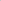 общешкольные и классные родительские собрания, происходящие в режиме обсуждения наиболее острых проблем обучения и воспитания школьников;«Открытая школа», дни отрытых дверей для родителей, где они свободно могут посетить уроки в классе где занимаются их дети, проводятся один раз в четверть;педагогическое просвещение родителей по вопросам воспитания детей, в ходе которого родители получают рекомендации классных руководителей и обмениваются собственным творческим опытом и находками в деле воспитания детей «Родительский лекторий», на котором родители могли бы получить ценные рекомендации и советы психолога, заместителя директора по воспитательной работе, социального педагога и обмениваться собственным опытом в деле воспитания школьников;Встречи родителей с представителями правоохранительных служб: КДН, ПДН, и ГИБДД по вопросам профилактики, работа СПС, заседания Совета профилактики школы, вовлечение детей в кружок по правовому воспитанию «Практическое право»;«Родительские гостинные», на которых обсуждаются вопросы возрастных особенностей детей, формы и способы доверительного взаимодействия родителей с детьми, проводятся мастер-классы, семинары, круглые столы с приглашением специалистов;• Проект «Профессиональный навигатор», родители проводят классные часы, беседы,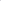 экскурсии;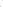 Участие родителей и детей в выставке работ по декоративном-прикладному и художественному творчеству «Семейный вернисаж»;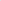 взаимодействие с родителями посредством школьного сайта, групп класса Вконтакте, Viber: размещается информация, предусматривающая ознакомление родителей, школьные и классные новостиНа индивидуальном уровне:• обращение к специалистам по запросу родителей для решения острых конфликтных ситуаций;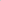 • участие родителей в педагогических консилиумах, собираемых в случае возникновения острых проблем, связанных с обучением и воспитанием конкретного ребенка;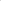 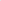 помощь со стороны родителей в подготовке и проведении общешкольных и внутри классных мероприятий воспитательной направленности; е индивидуальное консультирование с целью координации воспитательных усилий педагогов и родителей.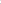 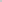 2.2.5.  Модуль «Самоуправление»Поддержка детского самоуправления в школе помогает педагогам воспитывать в детях инициативность, самостоятельность, ответственность, трудолюбие, чувство собственного достоинства, а школьникам – предоставляет широкие возможности для самовыражения и самореализации. Поскольку учащимся младших и подростковых классов не всегда удается самостоятельно организовать свою деятельность, детское самоуправление иногда и на время может трансформироваться (посредством введения функции педагога-куратора) в детско-взрослое самоуправление. Детское самоуправление в школе осуществляется следующим образом На уровне школы:через деятельность выборного Совета обучащихся школы (далее СОШ), создаваемого для учета мнения школьников по вопросам управления образовательной организацией и принятия административных решений, затрагивающих их права и законные интересы;через деятельность творческих советов дела, отвечающих за проведение тех или иных конкретных мероприятий, праздников, вечеров, акций и др..;На уровне классов:через деятельность выборных по инициативе и предложениям учащихся класса лидеров ( старост), представляющих интересы класса в общешкольных делах и призванных координировать его работу с работой СОШ и классных руководителей;через деятельность выборных органов самоуправления, отвечающих за различные направления работы класса;На индивидуальном уровне: через вовлечение школьников в планирование, организацию, проведение и анализ общешкольных и внутриклассных дел;через реализацию функций школьниками, отвечающими за различные направления работы в классе. Структура ученического самоуправления:3.6. МОДУЛЬ «ДЕТСКИЕ ОБЩЕСТВЕННЫЕ ОБЪЕДИНЕНИЯ»      Действующее на базе школы детские общественные объединения — это добровольные, самоуправляемые, некоммерческие формирования, созданные по инициативе детей и взрослых, объединившихся на основе общности интересов для реализации общих целей. Их правовой основой является ФЗ от 19.05.1995 82-ФЗ (ред. от 20.12.2017) ”06 общественных объединениях“ (ст. 5).В МАОУ «Велижанская СОШ» действуют объединения:спортивный клуб «Олимп», привлечение обучающихся к систематическим занятиям физической культурой и спортом, развитие традиционных и наиболее популярных в регионе видов спорта, профилактика асоциальных проявлений в детской и подростковой среде, выработка потребности в здоровом образе жизни; волонтерский отряд «Пламя», участие членов детского общественного движения в волонтерском школьном движении, деятельности на благо конкретных людей и социального окружения в целом, профилактика ПАВ;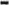 тимуровский отряд «Единство» (объединяющего тимуровские отряды 5-11 классов), организация общественно полезных дел, дающих детям возможность получить важный для их личностного развития опыт осуществления дел, направленных на помощь другим людям, своей школе, обществу в целом; развить в себе такие качества как внимание, забота, уважение, умение сопереживать, умение общаться, слушать и слышать других;  первичное отделение общероссийской общественно-государственной детско-юношеской организации «Российское движение детей и молодёжи» (РДДМ), которое поддерживает и развивает в детском объединении его традиций и ритуалов, формирующих у ребенка чувство общности с другими его членами, чувство причастности к тому, что происходит в объединении; 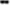 отряд ЮИД, профилактические мероприятия по изучению и соблюдению правил дорожного движения, участие в районных, областных мероприятиях «Безопасное колесо», «Слет ЮИД»;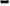 специализированные группы допризывной подготовке в военной службе «Тайфун», «Юнармия», реализация патриотического воспитания в школе, подготовка юношей к службе в рядах Российской армии.Воспитание в детском общественном объединении осуществляется через:утверждение и последовательную реализацию в детском общественном объединении демократических процедур (выборов руководящих органов объединения, подотчетность, ротация состава выборных органов), дающих ребенку получать социально значимый опыт гражданскогоповедения;договор заключаемый между ребенком и общественным объединением, традиционной формой которого является Торжественное обещание (клятва) при вступлении в объединение, договор представляет собой механизм, регулирующий отношения, возникающие между ребенком и коллективом детского объединения, его руководителем, школьниками, не являющимися членами данного объединения;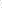 клубные встречи — формальные и неформальные встречи членов детского общественного объединения для обсуждения вопросов управления, планирования, проведения, празднования значительных для членов объединения событий;лагерные сборы детского объединения, проводимые в каникулярное время на базе лагеря с дневным пребыванием детей при школе;рекрутинговые мероприятия в начальной школе, реализующие идею популяризации деятельности детского общественного объединения, привлечения в него новых участников (проводятся в форме игр, квестов, театрализаций и т.п.).       2.2.7. Модуль «Профориентация»        Выбор индивидуальной образовательно-профессиональной траектории – это важнейшая задача, стоящая перед старшеклассниками и выпускниками школ, и от того, насколько качественно, осознанно и своевременно она решается, зависит качество последующей социальной и профессиональной жизни человека. При   этом необходимо, чтобы доступ к информационным ресурсам по профессиональному самоопределению имели не только жители крупных городов России, но и обучающиеся из отдаленных и труднодоступных территорий, вне зависимости от их социального статуса и жизненного контекста. Вследствие  этого обеспечение профориентационной помощи во  внедрении с 01.09.2023г проекта  Профориентационный минимум для 6 -11 классов, главной целью которого является  выстраивания системы профессиональной ориентации обучающихся, которая реализуется в образовательной, воспитательной и иных видах деятельности.          Профориентационный минимум в школе реализуется на основном уровне, рекомендованная учебная нагрузка – не менее 60 часов и реализуется в следующих форматах: Урочная деятельность. Она включает: профориентационое содержание уроков по   предметам   общеобразовательного   цикла   (физика,    химия,    математика    и    т.д.), где рассматривается значимость учебного предмета в профессиональной деятельности. Не предполагает проведение дополнительных уроков, проводится в рамках учебного плана. Урочная   деятельность предполагает   проведение профориентационно   значимых   уроков в рамках учебного предмета «Технология» (в части изучения отраслей экономики и создания материальных проектов). Внеурочная деятельность. Она включает: профориентационную онлайндиагностику (диагностику склонностей, диагностику готовности к профессиональному самоопределению); профориентационные уроки; внеурочную деятельность «Билет в будущее», «Профориентация»; проектную деятельность;   профориентационные   программы;   классные   часы   (в   т.ч. с демонстрацией выпусков открытых онлайн-уроков «Шоу профессий»); беседы, дискуссии, мастер-классы, коммуникативные и деловые игры; консультации педагога и психолога; моделирующие профессиональные пробы в онлайн-формате и др. Воспитательная работа. Она включает: экскурсии на производство, экскурсии и посещение лекций в образовательных организациях СПО и ВО, посещение профориентационной выставки, посещение профессиональных   проб,    выставок,    ярмарок    профессий,    дней    открытых    дверей в образовательных организациях СПО и ВО, открытых уроков технологии на базе колледжей, встречи с представителями разных профессий и др. Также она включает конкурсы профориентационной направленности (в т.ч. в рамках Российского движения школьников, Юнармии, реализации проектов «Россия – страна возможностей» и т.д.)  Дополнительное образование. Оно включает выбор и посещение занятий в рамках ДО с учетом склонностей и образовательных потребностей обучающихся. Взаимодействие с родителями/законными представителями. В рамках такого взаимодействия проводится информационное сопровождение родителей обучающихся, проведение тематических родительских собраний, тематические рассылки по электронной почте и с помощью мессенджеров, в т.ч. о процессе профессионального самоопределения ребенка, тематические курсы (в т.ч. в формате онлайн) а также участие родительского сообщества во встречах с представителями разных профессий. Профильные предпрофессиональные классы. Это комплекс мероприятий из шести форм, который включает все вышеописанные форматы работы. Он предусматривает заключение партнерского соглашения с профессиональными образовательными организациями. В 2022 г в школе был открыт психолого-педагогический класс. 2.2.8. Модуль «Основные школьные дела»    Ключевые дела – это главные традиционные общешкольные дела, в которых принимает участие большая часть школьников и которые обязательно планируются, готовятся, проводятся и анализируются совместно педагогами и детьми. Это комплекс коллективных творческих дел, интересных и значимых для школьников, объединяющих их вместе с педагогами в единый коллектив. Для этого в Школе используются следующие формы работыНа внешкольном уровне: социальные проекты – ежегодные совместно разрабатываемые и реализуемые школьниками и педагогами комплексы дел (благотворительной, экологической, патриотической, трудовой направленности), ориентированные на преобразование окружающего школу социума:-патриотическая акция «Бессмертный полк» (проект запущен по инициативе и при непосредственном участии Школы, с 9 мая 2016 года шествие жителей сёл: Велижаны, Иска, Большой Хутор, Малый Хутор, Малые Велижаны с портретами ветеранов Великой Отечественной войны проходит ежегодно);-экологическая акция «Бумажный бум» (в сборе макулатуры активно участвуют не только родители детей, но и дедушки, бабушки; макулатура сдается в приемные пункты);-акция «Письмо солдату» (накануне Дня защитника Отечества школьники готовят творчески оформленные письма и отправляют их по почте выпускникам школы, проходящим на данный момент срочную службу в Армии) и др.открытые дискуссионные площадки –  комплекс открытых дискуссионных площадок.- общешкольные родительские и ученические собрания, которые проводятся регулярно, в их рамках обсуждаются насущные проблемы;- Единый День профилактики правонарушений в школе (помимо профилактических мероприятий с обучающимися, проводится встреча родителей и обучающихся с представителями Управления образования, КДН и ЗП, ПДН);проводимые для жителей поселка и организуемые совместно с семьями учащихся спортивные состязания, праздники, представления, которые открывают возможности для творческой самореализации школьников и включают их в деятельную заботу об окружающих:- спортивно-оздоровительная деятельность: соревнование по волейболу между командами выпускников школы и старшеклассниками; состязания «Зарница», «Веселые старты» и т.п. с участием родителей в командах;- досугово-развлекательная деятельность: праздники, концерты, конкурсные программы ко Дню матери, 8 Марта, выпускные вечера и т.п. с участием родителей, бабушек и дедушек;-концерты в сельском Доме культуры с вокальными, танцевальными, театральными выступлениями школьников в День пожилого человека, День защиты ребенка, на Масленицу, 8 Марта, День защитников Отечества,9 Мая и др.На школьном уровне:общешкольные праздники – ежегодно проводимые творческие (театрализованные, музыкальные, литературные и т.п.) дела, связанные со значимыми для детей и педагогов знаменательными датами, где будут участвовать все классы школы:-День Учителя (поздравление учителей, концертная программа, подготовленная обучающимися, проводимая при полном составе учеников и учителей Школы)- День самоуправления в День Учителя (старшеклассники организуют учебный процесс, проводят уроки, общешкольную линейку, следят за порядком в школе и т.п.);-праздники, концерты, конкурсные программы в Новогодние праздники, Осенние праздники, День матери, 8 Марта, День защитника Отечества, День Победы, фестиваль национальных культур в семье единой», фестиваль-конкурс «Алло, мы ищем таланты!», выпускные вечера, «Первый звонок», «Последний звонок», «Вечер встречи выпускников» и др.;-Предметные недели (литературы, русского и английского языков; математики, физики, биологии и химии; истории, обществознания и географии; начальных классов);-День науки (подготовка проектов, исследовательских работ и их защита)   «Посвящение в первоклассники»;         - «Первый звонок»;- «Последний звонок».церемонии награждения (по итогам года) школьников и педагогов за активное участие в жизни школы, защиту чести школы в конкурсах, соревнованиях, олимпиадах, значительный вклад в развитие школы:-еженедельные общешкольные линейки (по понедельникам) с вручением грамот и благодарностей;-награждение на торжественной линейке «Последний звонок» по итогам учебного года На уровне классов: выбор и делегирование представителей классов в Совет старших, ответственных за подготовку общешкольных ключевых дел;  участие школьных классов в реализации общешкольных ключевых дел; проведение в рамках класса итогового анализа детьми общешкольных ключевых дел, участие представителей классов в итоговом анализе проведенных дел на уровне общешкольных советов дела.На индивидуальном уровне: вовлечение по возможности каждого ребенка в ключевые дела школы в одной из возможных для них ролей: сценаристов, постановщиков, исполнителей, ведущих, декораторов, музыкальных редакторов, корреспондентов, ответственных за костюмы и оборудование, ответственных за приглашение и встречу гостей и т.п.);индивидуальная помощь ребенку (при необходимости) в освоении навыков подготовки, проведения и анализа ключевых дел;наблюдение за поведением ребенка в ситуациях подготовки, проведения и анализа ключевых дел, за его отношениями со сверстниками, старшими и младшими школьниками, с педагогами и другими взрослыми;при необходимости коррекция поведения ребенка через частные беседы с ним, через включение его в совместную работу с другими детьми, которые могли бы стать хорошим примером для ребенка, через предложение взять в следующем ключевом деле на себя роль ответственного за тот или иной фрагмент общей работы.   2.2.9. Модуль «Внешкольные мероприятия» Реализация воспитательного потенциала внешкольных мероприятий реализуются через: общие внешкольные мероприятия, в том числе организуемые совместно с социальными партнёрами общеобразовательной организации; внешкольные тематические мероприятия воспитательной направленности, организуемые педагогами по изучаемым в общеобразовательной организации учебным предметам, курсам, модулям; экскурсии, походы выходного дня (в музей, картинную галерею, технопарк, на предприятие и др.), организуемые в классах классными руководителями, в том числе совместно с родителями (законными представителями) обучающихся с привлечением их к планированию, организации, проведению, оценке мероприятия; литературные, исторические, экологические и другие походы, экскурсии, экспедиции, слёты и т. п., организуемые педагогами, в том числе совместно с родителями (законными представителями) обучающихся для изучения историко-культурных мест, событий, биографий, проживавших в этой местности российских поэтов и писателей, деятелей науки, природных и историко-культурных ландшафтов, флоры и фауны и др.;  выездные события, включающие в себя комплекс коллективных творческих дел, в процессе которых складывается детско-взрослая общность, характеризующаяся доверительными взаимоотношениями, ответственным отношением к делу, атмосферой эмоционально-психологического комфорта.      2.2.10. Модуль «Организация предметно-эстетической среды»     Окружающая ребенка предметно-эстетическая среда школы, при условии ее грамотной организации, обогащает внутренний мир ученика, способствует формированию у него чувства вкуса и стиля, создает атмосферу психологического комфорта, поднимает настроение, предупреждает стрессовые ситуации, способствует позитивному восприятию ребенком школы. Воспитывающее влияние на ребенка осуществляется через такие формы работы с предметно-эстетической средой школы как:  оформление интерьера школьных помещений (вестибюля, коридоров, рекреаций, залов, лестничных пролетов и т.п.) и их периодическая переориентация, которая может служить хорошим средством разрушения негативных установок школьников на учебные и внеучебные занятия;  размещение на стенах школы регулярно сменяемых экспозиций: творческих работ школьников, позволяющих им реализовать свой творческий потенциал, а также знакомящих их с работами друг друга; картин определенного художественного стиля, знакомящего школьников с разнообразием эстетического осмысления мира; фотоотчетов об интересных событиях, происходящих в школе (проведенных ключевых делах, интересных экскурсиях, походах, встречах с интересными людьми и т.п.);  озеленение пришкольной территории, разбивка клумб, тенистых аллей, оборудование спортивных и игровых площадок, доступных и приспособленных для школьников разных возрастных категорий, оздоровительно-рекреационных зон, позволяющих разделить свободное пространство школы на зоны активного и тихого отдыха;  создание и поддержание в рабочем состоянии в вестибюле школы стеллажей свободного книгообмена, на которые желающие дети, родители и педагоги могут выставлять для общего пользования свои книги, а также брать с них для чтения любые другие;  благоустройство классных кабинетов, осуществляемое классными руководителями вместе со школьниками своих классов, позволяющее учащимся проявить свои фантазию и творческие способности, создающее повод для длительного общения классного руководителя со своими детьми;  событийный дизайн – оформление пространства проведения конкретных школьных событий (праздников, церемоний, торжественных линеек, творческих вечеров, выставок, собраний, круглых столов, конференций...);  совместная с детьми разработка, создание и популяризация особой школьной символики (флаг школы, гимн школы, эмблема школы, логотип), используемой как в школьной повседневности, так и в торжественные моменты жизни образовательной организации – во время праздников, торжественных церемоний, ключевых общешкольных дел и иных происходящих в жизни школы знаковых событий;  регулярная организация и проведение конкурсов творческих проектов по благоустройству различных участков пришкольной территории (например, высадке культурных растений);  акцентирование внимания школьников посредством элементов предметно-эстетической среды (стенды, плакаты, инсталляции) на важных для воспитания ценностях школы, ее традициях, правилах.2.2.11.   Модуль «Социальное партнерство» (сетевое взаимодействие)  Реализация воспитательного потенциала социального партнёрства школы при соблюдении требований законодательства Российской Федерации предусматривает: участие представителей организаций-партнёров, в том числе в соответствии с договорами о сотрудничестве, в проведении отдельных мероприятий в рамках рабочей программы воспитания и календарного плана воспитательной работы (дни открытых дверей, государственные, региональные, школьные праздники, торжественные мероприятия и т. п.);  Акцент новых образовательных стандартов сделан в первую очередь на развитие творческого потенциала детей и духовно-нравственное воспитание.  Однако, следуя новым стандартам образования, для создания «идеальной» модели выпускника рамки воспитательного пространства одного ОУ уже недостаточно. Должно быть организовано целостное пространство духовнонравственного развития обучающихся.   Этому способствует: участие представителей организаций-партнёров в проведении отдельных уроков, внеурочных занятий, внешкольных мероприятий соответствующей тематической направленности; проведение на базе организаций-партнёров отдельных уроков, занятий, внешкольных мероприятий, акций воспитательной направленности; проведение открытых дискуссионные площадки (детские, педагогические, родительские, совместные), куда приглашаются представители организацийпартнёров, на которых обсуждаются актуальные проблемы, касающиеся жизни школы, муниципального образования, региона, страны;  расширение сетевого взаимодействия и сотрудничества между педагогами города, как основных учебных заведений, так дополнительных и высших; поиск новых форм работы, в том числе и информационно коммуникативных по сетевому взаимодействию школьников города. Это возможность максимального раскрытия творческого потенциала ребенка. Данная деятельность, позволяет проявить себя оптимальным образом индивидуально или в группе, попробовать свои силы, приложить свои знания, принести пользу, показать публично достигнутый результат.    Одним из примеров сетевого взаимодействия  ОО и ДДТ традиционной формы являются различные конкурсы, интеллектуальные марафоны, спортивные мероприятия. Участие во Всероссийских онлайн – конкурсах, флэш-мобах, творческих мероприятиях и сообществах. Совместно разрабатываемые и реализуемые обучающимися, педагогами с организациями-партнёрами благотворительной, экологической, патриотической, трудовой и т. д. направленности, ориентированные на воспитание обучающихся, преобразование окружающего социума, позитивное воздействие на социальное окружение. 2.2.12. Модуль «Профилактика и безопасность»Совместная деятельность педагогов, школьников, родителей по направлению «Профилактика» включает в себя развитие творческих способностей и коммуникативных навыков детей, формирование здорового образа жизни, воспитание культуры поведения. Создание условий для формирования желаний учащихся приносить пользу обществу, уважение к правам и свободам человека, позитивного отношения к жизни, стрессоустойчивости, воспитанию законопослушного поведения реализуется через следующие направления:На уровне школы:• через план по профилактике и безнадзорности и правонарушений несовершеннолетних и пропаганде здорового образа жизни, направленная на профилактику потребления несовершеннолетними наркотических, токсических и других психоактивных веществ (ПАВ), алкогольной продукции, табакокурения;• обеспечение психологической безопасности для благополучного и безопасного детства, формирование жизнестойкости несовершеннолетних;• приоритетным направлением деятельности по защите детей от жестокого обращения является первичная профилактика – предупреждение возникновения факторов риска проявления жестокого обращения, выявление и коррекция проблем в семейных отношениях на ранней стадии, обеспечение условий для эффективного выполнения функций семьей (репродуктивной, педагогической, функции социализации и т.д.);• межведомственные профилактические акции, направлены на профилактику безнадзорности и правонарушений несовершеннолетних, организацию отдыха и занятости в летний период детей и подростков, находящихся в социально-опасном положении, состоящих на всех видах учёта;• привлечение школьников к проблеме межэтнических отношений, через организацию классных часов, круглых столов, мастер-классов, флэш-мобов;• мониторинг ежедневной занятости учащихся, состоящих на всех видах профилактического учета;•работа социально-психологической службы;• заседания Совета профилактики;• коллективные и профилактические беседы с учащимися инспектором ОПДН, наркологом, представителями духовенства;• спортивно-массовые мероприятия, направленные на пропаганду занятий спортом и здорового образа жизни.На уровне классов:Планирование и коррекция работы по профилактике правонарушений вкаждом классе;• коллективные и индивидуальные профилактические беседы с учащимися инспектором ОПДН, наркологом, представителями духовенства;• спортивно-массовые мероприятия, направленные на пропаганду занятий спортом и здорового образа жизни.Диагностическая работа:Сбор данных о сложившейся проблемной ситуации, анализируются исистематизируются информация, чтобы выявить причины, которые могутспособствовать совершению правонарушений несовершеннолетними.Профилактическая работа с детьми:• коллективные и индивидуальные профилактические беседы с учащимися инспектором ОПДН, наркологом, представителями духовенства;• спортивно-массовые мероприятия, направленные на пропаганду занятий спортом и здорового образа жизни.• коллективные и индивидуальные профилактические беседы с учащимися инспектором ОПДН, наркологом, представителями духовенства;• спортивно-массовые мероприятия, направленные на пропаганду занятий спортом и здорового образа жизни.• коллективные и индивидуальные профилактические беседы с учащимися инспектором ОПДН, наркологом, представителями духовенства;• спортивно-массовые мероприятия, направленные на пропаганду занятий спортом и здорового образа жизни.Реализация системы воспитательной работы класса.Организация правового всеобуча;Вовлечение в творческую жизнь класса, в кружки и секции;Профилактическая работа с родителями:Выявление социально - неблагополучных, малообеспеченных,многодетных семей и постановка их на внутришкольный контроль;Профилактика табакокурения, употребления алкоголя, незаконного потребления наркотических средств и психотропных веществ, наркомании;Диагностическая работа:Организация и проведение «Социально-психологического тестированияв целях раннего выявления незаконного потребления наркотическихсредств и психотропных веществ среди обучающихся»;Профилактическая работа с детьми:Беседы, классные часы, внеклассные мероприятия, спортивные соревнования, акциипо формированию ЗОЖ, профилактика инфекционных заболеваний, ОРВИ, грипп…)Профилактическая работа с родителями:Родительские собрания, лекции, индивидуальные консультации;Привлечение родителей к участию в совместных мероприятиях.Профилактика экстремизма и терроризма. Гармонизация межнациональных отношений среди обучающихсяОрганизационная работа:Планирование работы по профилактике экстремизма и терроризма,гармонизации межнациональных отношений среди обучающихся.;Профилактическая работа с детьми:Проведение мероприятий на формирование у подростков толерантногосознания, веротерпимости и обучения диалогу культур;Профилактическая работа с родителями:Родительские собрания, родительский всеобуч;Привлечение родителей к участию в совместных мероприятиях;Профилактика суицидального поведения подростков;Формирование жизнестойкости обучающихся;Организационная работа:Планирование работы по формированию жизнестойкости;Диагностическая работа:Проведение диагностик и психологических методик;Профилактическая работа с детьми:Психологические, правовые классные часы;Участие в творческих конкурсах, акциях и мероприятиях разного уровня.Профилактическая работа с родителями:Родительские лектории, тематические встречи, индивидуальны консультации.Информационная безопасность обучающихсяОрганизационная работа:Планирование работы по информационной безопасности обучающихся.Профилактическая работа с детьми:Проведение классных часов, мероприятий, интернет-уроков, участие вакциях.Профилактическая работа с родителями:Родительские собрания и лектории, разработка и вручение памятокпроведение классных часов, мероприятий, интернет-уроков, участие вакция.Профилактика дорожно-транспортного травматизма и безопасностьна объектах железнодорожного транспортаОрганизационная работа:Планирование работы по профилактике дорожно - транспортноготравматизма и безопасности на объектах железнодорожноготранспорта, планирование работы по информационной безопасностиобучающихся.Профилактическая работа с детьми:Проведение классных часов, уроков безопасности совместно сработниками ГИБДД.Участие в творческих конкурсах, акциях и мероприятиях разного уровня.Активизация деятельности школьного отряда «ЮИД».Профилактическая работа с родителями:Родительские собрания, организация и работа «Родительского патруля».Противопожарная безопасностьОрганизационная работа:Планирование работы по противопожарной безопасности.Профилактическая работа с детьми:Участие в творческих конкурсах, акциях и мероприятиях разного уровняПрофилактическая работа с родителямиРодительские собрания и лектории, разработка и вручение памяток.На индивидуальном уровне:Индивидуальная профилактическая работа:-Беседы социального педагога, педагога-психолога, классного руководителя, администрации школы с подростком;индивидуальные профилактические беседы с учащимися инспектором ОПДН, наркологом;спортивно-массовые мероприятия, направленные на пропаганду занятий спортом и здорового образа жизни;Проведение индивидуальных диагностик и психологических методик.   2.2.13. Модуль «Детские общественные объединения»           Действующие на базе школы детские общественные объединения – это добровольное, самоуправляемое, некоммерческое формирование, созданное по инициативе обучающихся и взрослых, объединившихся на основе общности интересов для реализации общих целей, указанных в уставе общественного объединения. Его правовой основой является Федеральный закон от 19.05.1995 № 82-ФЗ «Об общественных объединениях» (ст.5). Воспитание в детском общественном объединении осуществляется через: утверждение и последовательную реализацию в детском общественном объединении демократических процедур (выборы руководящих органов объединения, подотчетность выборных органов общему сбору объединения; ротация состава выборных органов и т. п.), дающих обучающемуся возможность получить социально значимый опыт гражданского поведения; организацию общественно полезных дел, дающих обучающимся возможность получить важный для их личностного развития опыт деятельности, направленной на помощь другим людям, своей школе, обществу в целом; развить в себе такие качества, как забота, уважение, умение сопереживать, умение общаться, слушать и слышать других. Такими делами могут являться: посильная помощь, оказываемая обучающимися пожилым людям; совместная работа с учреждениями социальной сферы (проведение культурно-просветительских и развлекательных мероприятий для посетителей этих учреждений, помощь в благоустройстве территории данных учреждений и т. п.); участие обучающихся в работе на прилегающей к школе территории (работа в школьном саду, уход за деревьями и кустарниками, благоустройство клумб) и др.; рекламные  мероприятия в начальной школе, реализующие идею популяризации деятельности детского общественного объединения, привлечения в него новых участников (проводятся в форме игр, квестов, театрализаций и т. п.); Действующее на базе школы детского общественного объединения - это добровольное, самоуправляемое, некоммерческое формирование, созданное по инициативе детей и взрослых, объединившихся на основе общности интересов для реализации общих целей, указанных в уставе общественного объединения. Его правовой основой является ФЗ от 19.05.1995 № 82-ФЗ (ред. от 20.12.2017) «Об общественных объединениях (ст. 5).         Первичное отделение Общероссийской общественно-государственной детскоюношеской организации - Российское движение детей и молодёжи «Движение первых» – общероссийская общественно-государственная детско-молодёжная организация. Образовано Учредительным собранием 20 июля 2022 года. Создано в соответствии с Федеральным законом "О российском движении детей и молодежи" от 14.07.2022 N 261-ФЗ. Ориентирована на формирование социальной активности, культуры, качеств личности у детей подросткового возраста на основе их группового взаимодействия. Деятельность школьного отделения РДДМ направлена на воспитание подрастающего поколения, развитие детей на основе их интересов и потребностей, а также организацию досуга и занятости обучающихся. Участником школьного отделения РДДМ может стать любой школьник старше 8 лет. Дети и родители самостоятельно принимают решение об участии в проектах РДДМ. Подростки получают навыки эффективного взаимодействия в команде, построения отношений с другими людьми, проявляют себя в решении групповых задач, делают осознанный выбор, способны понять свою роль в обществе.         Одно из направлений РДДМ «Движение первых» -  программа «Орлята России» – уникальный проект, направленный на развитие социальной активности школьников младших классов в рамках патриотического воспитания граждан РФ. Участниками программы «Орлята России» становятся не только дети, но и педагоги, родители, ученики-наставники из старших классов. В содружестве и сотворчестве ребята и взрослые проходят образовательные треки, выполняют задания, получая уникальный опыт командной работы, где «один за всех и все за одного». Обучающиеся принимают участие в мероприятиях и Всероссийских акциях «Дней единых действий» в таких как: День знаний, День туризма, День учителя, День народного единства День толерантности, День матери, День героев Отечества, День не известного солдата, День Конституции РФ, День защитника Отечества, День космонавтики, Международный женский день, День смеха, День Победы, День защиты детей.      2.2.14. Модуль «Школьные медиа»   Цель школьных медиа — развитие коммуникативной культуры школьников, формирование навыков общения и сотрудничества, поддержка творческой самореализации учащихся. Воспитательный потенциал школьных медиа реализуется в рамках следующих видов и форм деятельности: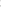 разновозрастный редакционный совет подростков, старшеклассников и консультирующих их взрослых, целью которого является освещение через школьную газету «Школа.ru », сайт школы, сайт РДДМ наиболее интересных моментов жизни школы, класса, популяризация общешкольных ключевых дел, мероприятий, кружков, секций, деятельности органов ученического самоуправления; размещение созданных детьми рассказов, стихов, сказок, репортажей, в конце каждого месяца анонс самых  интересных и значимых событий жизни школы;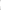  школьная интернет -группа, организованная при центе «Точка роста» разновозрастное сообщество школьников и педагогов, поддерживающее интернет-сайт школы, социальных сетях с целью освещения деятельности образовательной организации в информационном пространстве, привлечения внимания общественности к школе, информационного продвижения ценностей школы и организации виртуальной диалоговой площадки, на которой детьми, учителями и родителями могли бы открыто обсуждаться значимые для школы вопросы, проводить видеосъемку и мультимедийное сопровождение школьных праздников, фестивалей конкурсов, спектаклей;«Классная киностудия», видеостудии классов, которые создают ролики, клипы, осуществляют монтаж видеофильмов; это освещение деятельности классов в информационном пространстве в социальных сетях «ВКонтакте», «Одноклассники», «Instagram»; «Школьный эфир», разновозрастное сообщество школьников и педагогов, освещающих деятельность школы, общественных объединений, организация диалоговой площадки, на которой детьми, учителями и родителями открыто обсуждаются значимые для школы вопросы;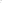 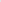 Участие в конкурсах школьных средств массовой информации;участие школьников в конкурсах школьных медиа.2.2.15. «Экскурсии, походы»  Экскурсии, походы помогают школьнику расширить свой кругозор, получить новые знания об окружающей его социальной, культурной, природной среде, научиться уважительно и бережно относиться к ней, приобрести важный опыт социально одобряемого поведения в различных внешкольных ситуациях.  На экскурсиях, в походах создаются благоприятные условия для воспитания у подростков самостоятельности и ответственности, обучение рациональному использованию своего времени формирования у них навыков самообслуживающего труда, преодоления их инфантильных и эгоистических наклонностей, обучения рациональному использованию своего времени, сил, имущества. Эти воспитательные возможности реализуются в рамках следующих видов и форм деятельности:ежегодные походы на природу, организуемые в классах, классными руководителями и родителями школьников, походы выходного дня, каникулярное время, после окончания учебного года, военные сборы с участием команд кадетских классов и «Юнармии», летний выездной палаточный лагерь, ориентированный на организацию активного отдыха обучающихся, обучение навыкам выживания в дикой природе;регулярные сезонные экскурсии на природу, организуемые в начальных классах: «Природа зимой», «Осенний парк», «Приметы весны», экскурсии по историческим местам родного края к Археологическим памятникам «Велижаны 1» и «Велижаны 2 »…выездные экскурсии в музеи: «Россия - моя история», «Им. И.Я. Словцова», «Археологический музей-заповедник», на предприятия, на представления в кинотеатры, драмтеатр, Тюменский технопарк «Кванториум», речные экскурсии по реке Тура, экскурсионные поездки по Тобольску, Евлуторску, Москве, Санкт-Петербургу…2.2.16. Модуль (региональный) «Патриотическое воспитание»  Модуль патриотического воспитания разработан на основе концептуальных и программных документов государственной политики в области развития системы воспитания. Региональный компонент патриотического воспитания является дополнительным содержанием для направления и определения форм организации патриотического воспитания. Подход непрерывности патриотического воспитания, посредством целевых ориентиров, направлений содержательной работы, форм организации деятельности, способствует успешному освоению детьми главных основ патриотического воспитания. Раздел 3. Организация воспитательной деятельности Общие требования к условиям реализации Программы Программа воспитания реализуется посредством формирования социокультурного воспитательного пространства при соблюдении условий создания уклада, отражающего готовность всех участников образовательного процесса руководствоваться едиными принципами и регулярно воспроизводить наиболее ценные для нее воспитательно значимые виды совместной деятельности.  Уклад школы направлен на сохранение преемственности принципов воспитания на всех уровнях общего образования: обеспечение личностно развивающей предметно-пространственной среды, в том числе современное материально-техническое обеспечение, методические материалы и средства обучения; наличие 	профессиональных 	кадров 	и 	готовность 	педагогического коллектива к достижению целевых ориентиров Программы воспитания;  взаимодействие с родителями (законными представителями) по вопросам воспитания; учет индивидуальных особенностей обучающихся, в интересах которых реализуется Программа (возрастных, физических, психологических, национальных и пр.). 3.1. Кадровое обеспечение воспитательного процесса  	Педагог  являет собой всегда главный для обучающихся  пример нравственного и гражданского личностного поведения. В школе создано методическое объединение классных руководителей, которое помогает учителям школы  разобраться в нормативно-правовой базе  в потоке информации, обеспечивающей успешный  воспитательный процесс   Совершенствование подготовки и повышения квалификации кадров по вопросам духовно-нравственного воспитания детей и молодежи, один из главных вопросов в реализации рабочей программы воспитания.  Мероприятия по подготовке кадров:                -  сопровождение молодых педагогических работников, вновь поступивших на работу педагогических работников  (работа школы наставничества); индивидуальная работа с педагогическими работниками по запросам (в том числе и по вопросам классного руководства); контроль оформления учебно-педагогической документации; проведение конференций, «круглых столов», семинаров по педагогическим и 	другим 	проблемам 	духовно-нравственного 	воспитания 	и 	просвещения обучающихся;  участие в постоянно действующих учебных курсах, семинарах по вопросам воспитания; участие в работе городских и региональных  методических объединений представление опыта работы школы; участие в работе постоянно действующего методического семинара по духовно-нравственному воспитанию.              С 2022г в школе введена должность Советника директора по воспитательной работе 	по 	инициативе 	Министерства 	просвещения 	в 	рамках 	проекта «Патриотическое воспитание граждан РФ».  В педагогическом плане среди базовых национальных ценностей необходимо установить одну  важнейшую, системообразующую, дающую жизнь в душе детей всем другим ценностям — ценность Учителя. 3.2. Нормативно-методическое  обеспечение           Подготовка приказов и  локальных актов  школы по внедрению  рабочей программы  воспитания в образовательный процесс.            Обеспечение использования педагогами методических пособий, содержащих «методические шлейфы», видеоуроков и видеомероприятий  по учебно-воспитательной работе.  Создание  рабочей программы воспитания  на 2022-2025 г. с приложением  плана воспитательной работы школы  на три уровня образования НОО, ООО, СОО.  	 Обновление содержания воспитательных программ в целях реализации новых направлений программ воспитания. 3.3. Требования к условиям работы с обучающимися с особыми образовательными потребностями.     В настоящее время   в ОО получает образование примерно 4%  детей с  ОВЗ и детей инвалидов  во всех уровнях образования. Дети ОВЗ и инвалиды получают образование, на равных, со всеми школьниками, создана благоприятная доброжелательная среда.  Эти дети находятся под пристальным контролем классных руководителей, и социально-психологической службы. Они имеют возможность участвовать в различных формах жизни детского сообщества:  в работе  органов самоуправления, волонтерского отряда, участвовать в конкурсных мероприятиях онлайн и офлайн, в школьных праздниках. Обеспечивается возможность их участия в жизни класса, школы, событиях группы. Таким образом,  формируется их личностный опыт, развивается самооценка и уверенность в своих силах, опыт работы в команде, развивает активность и ответственность каждого обучающегося в социальной ситуации его развития.          Особыми задачами воспитания обучающихся с особыми образовательными потребностями являются: налаживание эмоционально-положительного взаимодействия с окружающими для их успешной социальной адаптации и интеграции в общеобразовательной организации; формирование доброжелательного отношения к обучающимся и их семьям со стороны всех участников образовательных отношений; построение воспитательной деятельности с учётом индивидуальных особенностей и возможностей каждого обучающегося; обеспечение психолого-педагогической поддержки семей обучающихся, содействие повышению уровня их педагогической, психологической, медикосоциальной компетентности.           При организации воспитания обучающихся с особыми образовательными потребностями необходимо ориентироваться на: формирование личности ребёнка с особыми образовательными потребностями с использованием соответствующих возрасту и физическому и (или) психическому состоянию методов воспитания; создание оптимальных условий совместного воспитания и обучения обучающихся с особыми образовательными потребностями и их сверстников, с использованием вспомогательных средств и педагогических приёмов, организацией совместных форм работы воспитателей, педагогов-психологов, учителей-логопедов, учителей-дефектологов. 3.4. Система поощрения социальной успешности и проявлений активной жизненной позиции обучающихся    Система поощрения проявлений активной жизненной позиции и социальной успешности обучающихся призвана способствовать формированию у обучающихся ориентации на активную жизненную позицию, инициативность, максимально вовлекать их в совместную деятельность в воспитательных целях. Система проявлений активной жизненной позиции и поощрения социальной успешности обучающихся строится на принципах: публичности, открытости поощрений (информирование всех обучающихся о награждении, проведение награждений в присутствии значительного числа обучающихся). В школе практикуются общешкольные линейки и праздники в честь победителей различных конкурсов и олимпиад. в выдвижении на поощрение и в обсуждении кандидатур на награждение обучающихся  участвуют органы самоуправления, классные руководители учителя; к участию в системе поощрений на всех стадиях привлекаются  родители (законные представители) обучающихся, представителей родительского сообщества, самих обучающихся, их представителей (с учетом наличия ученического самоуправления), сторонние организации, их статусных представителей;  дифференцированность поощрений (наличие уровней и типов наград позволяет продлить стимулирующее действие системы поощрения). В ОО организована деятельность по ведение портфолио обучающих. Портфолио может включать артефакты признания личностных достижений, достижений в группе, участия в деятельности (грамоты, поощрительные письма, фотографии призов, фото изделий, работ и др., участвовавших в конкурсах и т.д.). Наиболее успешные обучающиеся и классные коллективы, занимают высшие ступени рейтинга в школе. 3.5 ОСНОВНЫЕ НАПРАВЛЕНИЯ САМОАНАЛИЗА ВОСПИТАТЕЛЬНОЙ РАБОТЫ   Самоанализ организуемой в школе воспитательной работы осуществляется по выбранным самой школой направлениям и проводится с целью выявления основных проблем школьного воспитания и последующего их решения.    Самоанализ осуществляется ежегодно силами самой школы.    Основными принципами, на основе которых осуществляется самоанализ воспитательной работы в школе, являются: принцип гуманистической направленности осуществляемого анализа, ориентирующий экспертов на уважительное отношение, как к воспитанникам, так и к педагогам, реализующим воспитательный процесс;  принцип приоритета анализа сущностных сторон воспитания, ориентирующий экспертов на изучение не количественных его показателей, а качественных – таких как содержание и разнообразие деятельности, характер общения и отношений между школьниками и педагогами;   принцип развивающего характера осуществляемого анализа, ориентирующий экспертов на использование его результатов для совершенствования воспитательной деятельности педагогов: грамотной постановки ими цели и задач воспитания, умелого планирования своей воспитательной работы, адекватного подбора видов, форм и содержания их совместной с детьми деятельности; принцип разделенной ответственности за результаты личностного развития школьников, ориентирующий экспертов на понимание того, что личностное развитие школьников – это результат как социального воспитания (в котором школа участвует наряду с другими социальными институтами), так и стихийной социализации и саморазвития детей. Основные направления анализа организуемого в школе воспитательного процесса:  Условия 	организации 	воспитательной 	работы 	по 	 четырем составляющим:  	      -нормативно-методическое обеспечение;  	      -кадровое обеспечение;        -материально-техническое обеспечение;        -удовлетворенность качеством условий. Анализ организации воспитательной  работы по следующим направлениям: реализация внеурочной деятельности; реализация воспитательной работы классных руководителей; реализация дополнительных программ; удовлетворенность качеством реализации воспитательной работы. Проводится с заполнением сводных таблиц выполненной работы и анализа ее качества, анкетирование.  Результаты воспитания, социализации и саморазвития школьников.    Критерием, на основе которого осуществляется данный анализ, является динамика личностного развития школьников каждого класса, их достижения в конкурсах и мероприятиях, удовлетворенность участников образовательных отношений качеством результатов воспитательной работы.            Осуществляется анализ классными руководителями совместно с заместителем директора по воспитательной работе с последующим обсуждением его результатов на заседании методического объединения классных руководителей или педагогическом совете школы.   Способом получения информации о результатах воспитания, социализации и саморазвития школьников является педагогическое наблюдение, диагностика. Диагностический инструментарий: «Методика диагностики нравственной воспитанности», «Методика диагностики личностного роста школьников», «Методика диагностики нравственной мотивации», «Методика диагностики нравственной самооценки»   Внимание педагогов сосредотачивается на следующих вопросах: какие прежде существовавшие проблемы личностного развития школьников удалось решить за минувший учебный год; какие проблемы решить не удалось и почему; какие новые проблемы появились, над.  чем далее предстоит работать педагогическому коллективу.   Диагностика «Творческие достижения школьников».  Классные руководители проводят  учет результативности участия детей в творческих конкурсах и мероприятиях, благотворительных акциях, социальных проектах, социально значимой деятельности. В качестве инструмента оценки  -  таблица достижений.  Она позволит систематизировать сведения, для их анализа. В таблицу педагоги внесут результаты участия детей в мероприятиях различного уровня   Заполненные таблицы по всем классам и формируются  сводную по школе. Это дает возможность анализировать результативность участия школьников в различных конкурсах по всем направлениям воспитательной деятельности.  Состояние организуемой в школе совместной деятельности детей и взрослых. Удовлетворенность качеством результатов воспитательной работы.    Критерием, на основе которого осуществляется данный анализ, является наличие в школе интересной, событийно насыщенной и личностно развивающей совместной деятельности детей и взрослых.    Осуществляется анализ заместителем директора по воспитательной работе, классными руководителями, Советом старшеклассников и родителями, хорошо знакомыми с деятельностью школы.    Способами получения информации о состоянии организуемой в школе совместной деятельности детей и взрослых могут быть беседы со школьниками и их родителями, педагогами, лидерами ученического самоуправления, при необходимости – их анкетирование. Чтобы выявить, удовлетворены ли родители и школьники качеством образовательных услуг, чаще всего используют анкетирование.   Часть вопросов такого анкетирования затрагивает и организацию воспитательной деятельности. Пусть оценят три показателя: качество организации внеурочной деятельности; качество воспитательной деятельности классного руководителя; качество допобразования.    Анализ ответов позволит вам оценить степень удовлетворенности результатами воспитательной работы.  Полученные результаты обсуждаются на заседании методического объединения классных руководителей или педагогическом совете школы. Внимание при этом сосредотачивается на вопросах, связанных с  качеством проводимых общешкольных ключевых дел; качеством совместной деятельности классных руководителей и их классов; качеством организуемой в школе внеурочной деятельности; качеством реализации личностно развивающего потенциала школьных уроков; качеством существующего в школе ученического самоуправления; качеством функционирующих на базе школы детских общественных объединений; качеством проводимых в школе экскурсий, походов;  качеством профориентационной работы школы; качеством работы школьных  медиа; качеством организации предметно-эстетической среды школы; - качеством взаимодействия школы и семей школьников. Итогом самоанализа организуемой в школе воспитательной работы является перечень выявленных проблем, над которыми предстоит работать педагогическому коллективу, и проект направленных на это управленческих решений.    Итоги самоанализа оформляются в виде отчёта, составляемого заместителем директора по воспитательной работе (совместно с советником директора по воспитательной работе при его наличии) в конце учебного года, рассматриваются и утверждаются педагогическим советом или иным коллегиальным органом управления в общеобразовательной организации. Ожидаемые конечные результаты 1.Совершенствование статуса конкурентноспособного образовательного учреждения, обеспечивающего становление личности выпускника, способной при любых неблагоприятных условиях сохранять уважение друг к другу, взаимопонимание, стремление к взаимодействию в традициях русской православной культуры через расширение содержания, форм организации воспитательной системы школы посредством интеграции с социальными партнерами, системой дополнительного образования. 2. Введение в практику новых форм и методов духовно-нравственного воспитания. 3.Совершенствование системы социально–педагогической поддержки, обеспечивающей снижение факторов «риска» и асоциального поведения через внедрение современных воспитательных технологий, применение эффективных механизмов социализации, формирования здорового образа жизни на основе духовно-нравственных принципов воспитания. 4. Создание в школе единого воспитательного пространства, главной ценностью которого является личность ребенка, приобщение его к истинным ценностям, формирование нового знания, ориентированного на умение при любых неблагоприятных условиях сохранять уважение друг к другу, взаимопонимание, стремление к взаимодействию в традициях русской культуры. Список используемой литературы Алиева Л.В., Беляев Г.Ю., Круглов В.В. Специфика методики воспитания в деятельности детского общественного объединения // Сборник научных трудов международной научно-практической конференции «Образовательное пространство в информационную эпоху» (International conference “Education Environment for the Information Age”) (EEIA – 2018) / Подред. С.В. Ивановой. М.: ФГБНУ «Институт стратегии развития образования РАО», 2018. 933 с. С.765-773. Круглов В.В. Взаимоотношения субъектов образовательного процесса как условие эффективности непрерывного образования/Круглов В.В. // Непрерывное образование: эффективные практики и перспективы развития Материалы I Международной научно-практической конференции. М.: МГПУ, 2018, С. 66-71. (РИНЦ) Круглов В.В. На полпути к вершине. Методические материалы для руководителей детских общественных объединений. Издание второе – М.: Московский городской педагогический университет, ООО «А – Приор», 2018. Лизинский В.М. Организация самоуправления в школе/ В.М. Лизинский // Завуч. Управление современной школой, 2018, № 7, С. 56-61. Родичев Н. Ф. Формирование профессионального самоопределения обучающихся в условиях непрерывного образования /С. Н. Чистякова, Н. Ф. Родичев // Профессиональное и высшее образование: вызовы и перспективы развития. Под редакцией С.Н. Чистяковой, Е.Н. Геворкян, Н.Д. Поду Степанов П.В. Воспитательная деятельность как система /П.В. Степанов // Отечественная и зарубежная педагогика, 2018, № 4, Т.1. – С. 67-76. (ВАК). Селиванова, Наталия Леонидовна С79    ВОСПИТАНИЕ+  Авторские  программы  школ  России  (избранные  модули)  :  Сборник  /  Составители  Н. Л. Селиванова,  П. В. Степанов, В. В. Круглов,  И. С. Парфенова,  И. В. Степанова,  Е. О. Черкашин, И. Ю. Шустова.  –  М.  :  ФГБНУ  «Институт  стратегии  развития  образования Российской  академии  образования»,  2020.  –  97  с.  (Примерная  программа воспитания).  Шустова И.Ю. Роль детско-взрослой общности в воспитании российской идентичности школьников / И.Ю. Шустова // Школьная идентичность ребенка: ответственность школы за формирование достоинства, гражданственности, патриотизма: сборник материалов по итогам Всероссийской научно-практической конференции (23 ноября 2017 г.) / сост.: Т.В. Дьячкова, Л.В. Заика Тула: ГОУ ДПО ТО «ИПК и ППРО ТО», 2018, С. 228-236 Интернет 	источник 	« 	Институт 	воспитания 	РФ» https://институтвоспитания.рф/programmy-vospitaniya/  Интернет  журнал «Справочник заместителя директора» https://e.zamdirobr.ru/?utm_source=lettertrigger&utm_medium=letter&utm_campaign=let tertrigger_obrazovanie_szdsh_demo_d0&btx=9130058&mailsys=ss&token=2d0a3f6ebcaa-11a0-bf72-2d0172a85211&ttl=7776000&ustp=F  Приложение 1           Корректировка плана воспитательной работы уровня начального общего образования возможно с учетом текущих приказов, постановлений, писем, распоряжений Министерства просвещения                                                                                                                                                                           Приложение 2 Модуль «Школьные медиа»          Корректировка плана воспитательной работы уровня основного общего образования возможно с учетом текущих приказов, постановлений, писем, распоряжений Министерства просвещения Приложение 3            Корректировка плана воспитательной работы уровня среднего общего образования возможно с учетом текущих приказов, постановлений, писем, распоряжений Министерства просвещения Гражданско-патриотическое воспитаниеЗнающий и любящий свою малую родину, свой край, имеющий представлениео Родине - России, ее территории, расположении;сознающий принадлежность к своему народу и к общности граждан России,проявляющий уважение к своему и другим народам;понимающий свою сопричастность к прошлому, настоящему и будущемуродного края, своей Родины - России, Российского государства;понимающий значение гражданских символов (государственная символика России, своего региона), праздников, мест почитания героев и защитниковОтечества, проявляющий к ним уважение;имеющий первоначальные представления о правах и ответственности человекав обществе, гражданских правах и обязанностях;принимающий участие в жизни класса, общеобразовательной организации, вдоступной по возрасту социально значимой деятельности.Уважающий духовно-нравственную культуру своей семьи, своего народа,семейные ценности с учетом национальной, религиозной принадлежности;сознающий 	ценность 	каждой 	человеческой 	жизни, 	признающийиндивидуальность и достоинство каждого человека;доброжелательный, проявляющий сопереживание, готовность оказывать помощь, выражающий неприятие поведения, причиняющего физический и моральный вред другим людям, уважающий старших;Умеющий оценивать поступки с позиции их соответствия нравственным нормам, осознающий ответственность за свои поступки.Владеющий представлениями о многообразии языкового и культурного пространства России, имеющий первоначальные навыки общения с людьми разных народов, вероисповеданий. Сознающий нравственную и эстетическую ценность литературы, родного языка, русского языка, проявляющий интерес к чтению.                                      Эстетическое воспитаниеСпособный воспринимать и чувствовать прекрасное в быту, природе,искусстве, творчестве людей;проявляющий интерес и уважение к отечественной и мировой художественнойкультуре;проявляющий стремление к самовыражению в разных видах художественнойдеятельности, искусстве.                                               Физическое воспитаниеБережно относящийся к физическому здоровью, соблюдающий основные правила здорового и безопасного для себя и других людей образа жизни, в том числе в информационной среде;владеющий 	основными 	навыками 	личной 	и 	общественной 	гигиены,безопасного поведения в быту, природе, обществе;ориентированный на физическое развитие с учетом возможностей здоровья,занятия физкультурой и спортом;сознающий и принимающий свою половую принадлежность, соответствующиеей психофизические и поведенческие особенности с учетом возраста.                                     Трудовое воспитаниеСознающий ценность труда в жизни человека, семьи, общества; проявляющий уважение к труду, людям труда, бережное отношение крезультатам труда, ответственное потребление; проявляющий интерес к разным профессиям; участвующий в различных видах доступного по возрасту труда, трудовой деятельности.                             Экологическое воспитаниеПонимающий ценность природы, зависимость жизни людей от природы,влияние людей на природу, окружающую среду; проявляющий любовь и бережное отношение к природе, неприятие действий,Приносящих вред природе, особенно живым существам;выражающий готовность в своей деятельности придерживаться экологическихнорм.                           Ценности научного познанияВыражающий познавательные интересы, активность, любознательность исамостоятельность в познании, интерес и уважение к научным знаниям, науке;обладающий первоначальными представлениями о природных и социальных объектах, многообразии объектов и явлений природы, связи живой и неживой природы, о науке, научном знании;имеющий первоначальные навыки наблюдений, систематизации и осмысленияопыта в естественно-научной и гуманитарной областях знания.Гражданское воспитаниеЗнающий и принимающий свою российскую гражданскую принадлежность (идентичность) в поликультурном, многонациональном и многоконфессиональном российском обществе, в мировом сообществе; понимающий сопричастность к прошлому, настоящему и будущему народа России, тысячелетней истории российской государственности на основе исторического просвещения, российского национальногоисторического сознания; проявляющий 	уважение 	к 	государственным 	символам 	России,праздникам; проявляющий готовность к выполнению обязанностей гражданина России, реализации своих гражданских прав и свобод при уважении прав и свобод, законных интересов других людей; выражающий неприятие любой дискриминации граждан, проявленийэкстремизма, терроризма, коррупции в обществе; принимающий 	участие 	в 	жизни 	класса, 	общеобразовательной  организации, в том числе самоуправлении, ориентированный на участие в социально значимой деятельности.Патриотическое воспитаниеСознающий 	свою 	национальную, 	этническую 	принадлежность,любящий свой народ, его традиции, культуру; проявляющий уважение к историческому и культурному наследию своего и других народов России, символам, праздникам, памятникам, традициям народов, проживающих в родной стране; проявляющий интерес к познанию родного языка, истории и культуры своего края, своего народа, других народов России; знающий и уважающий достижения нашей Родины — России в науке, искусстве, спорте, технологиях, боевые подвиги и трудовые достижения, героев и защитников Отечества в прошлом и современности;принимающий участие в мероприятиях патриотической направленности.Духовно-нравственное воспитаниезнающий и уважающий духовно-нравственную культуру своего народа, ориентированный на духовные ценности и нравственные нормы народов России, российского общества в ситуациях нравственного выбора (с учётом национальной, религиозной принадлежности); выражающий готовность оценивать своё поведение и поступки,поведение и поступки других людей с позиций традиционных российских духовно- нравственных ценностей и норм с учётом осознания последствий поступков; выражающий неприятие антигуманных и асоциальных поступков,поведения, противоречащих традиционным в России духовно-нравственным нормам и ценностям; сознающий соотношение свободы и ответственности личности в условиях индивидуального и общественного пространства, значение и ценность межнационального, межрелигиозного согласия людей, народов в России, умеющий общаться с людьми разных народов, вероисповеданий; проявляющий уважение к старшим, к российским традиционным семейным ценностям, институту брака как союзу мужчины и женщины для создания семьи, рождения и воспитания детей; проявляющий интерес к чтению, к родному языку, русскому языку и литературе как части духовной культуры своего народа, российского общества.Эстетическое воспитаниеценностей, традиций в искусстве; ориентированный на самовыражение в разных видах искусства, в художественном творчестве. Физическое 	воспитание, 	формирование 	культуры 	здоровья 	и эмоционального благополучия:понимающий ценность жизни, здоровья и безопасности, значение личных усилий в сохранении здоровья, знающий и соблюдающий правила безопасности, безопасного поведения, в том числе в информационной среде; выражающий установку на здоровый образ жизни (здоровое питание, соблюдение гигиенических правил, сбалансированный режим занятий и отдыха, регулярную физическую активность); проявляющий неприятие вредных привычек (курения, употребления алкоголя, наркотиков, игровой и иных форм зависимостей), понимание их последствий, вреда для физического и психического здоровья; умеющий осознавать физическое и эмоциональное состояние (своё и других людей), стремящийся управлять собственным эмоциональным состоянием;способный 	адаптироваться 	к 	меняющимся 	социальным, информационным и природным условиям, стрессовым ситуациям.Физическое воспитаниеФормирование культуры здоровья и эмоционального благополучия:бережно относящийся к физическому здоровью, соблюдающий основные правила здорового и безопасного для себя и других людей образа жизни, в том числе в информационной среде;владеющий основными навыками личной и общественной гигиены,безопасного поведения в быту, природе, обществе;ориентированный на физическое развитие с учетом возможностейздоровья, занятия физкультурой и спортом;сознающий и принимающий свою половую принадлежность, соответствующие ей психофизические и поведенческие особенности с учетом возраста.Трудовое воспитаниеУважающий труд, результаты своего труда, труда других людей;проявляющий интерес к практическому изучению профессий и трударазличного рода, в том числе на основе применения предметных знаний; сознающий важность трудолюбия, обучения труду, накопления навыков трудовой деятельности на протяжении жизни для успешной профессиональной самореализации в российском обществе; участвующий в решении практических трудовых дел, задач (в семье, общеобразовательной организации, своей местности) технологической и социальной направленности, способный инициировать, планировать и самостоятельно выполнять такого рода деятельность;Выражающий готовность к осознанному выбору и построениюиндивидуальной траектории образования и жизненных планов с учётом личных и общественных интересов, потребностей.Экологическое воспитаниеПонимающий значение и глобальный характер экологических проблем,путей их решения, значение экологической культуры человека, общества; сознающий свою ответственность как гражданина и потребителя вусловиях взаимосвязи природной, технологической и социальной сред; выражающий активное неприятие действий, приносящих вред природе;ориентированный на применение знаний естественных и социальных наук для решения задач в области охраны природы, планирования своих поступков и оценки их возможных последствий для окружающей среды; участвующий в практической деятельности экологической,природоохранной направленности.Ценности научного познанияВыражающий познавательные интересы в разных предметных областяхс учётом индивидуальных интересов, способностей, достижений; ориентированный в деятельности на научные знания о природе иобществе, взаимосвязях человека с природной и социальной средой; развивающий навыки использования различных средств познания, накопления знаний о мире (языковая, читательская культура, деятельность в информационной, цифровой среде); демонстрирующий навыки наблюдений, накопления фактов, осмысления опыта в естественнонаучной и гуманитарной областях познания, исследовательской деятельности.Целевые ориентиры результатов воспитания на уровне среднего общего образованияВ данном разделе представлены целевые ориентиры результатов в воспитании, развитии личности обучающихся, на достижение которых должна быть направлена деятельность педагогического коллектива для выполнения требований ФГОС СОО.Целевые ориентиры определены в соответствии с инвариантным содержанием воспитания обучающихся на основе российских базовых (гражданских, конституциональных) ценностей, обеспечивают единство воспитания, воспитательного пространства.Целевые ориентирыГражданское воспитаниеОсознанно выражающий свою российскую гражданскую принадлежность (идентичность) в поликультурном, многонациональном и многоконфессиональном российском обществе, в мировом сообществе;сознающий своё единство с народом России как источником власти и субъектом тысячелетней российской государственности, с Российским государством, ответственность за его развитие в настоящем и будущем на основе исторического просвещения, сформированного российского национального исторического сознания;проявляющий готовность к защите Родины, способный аргументированно отстаивать суверенитет и достоинство народа России иРоссийского государства, сохранять и защищать историческую правду; ориентированный на активное гражданское участие на основе уважениязакона и правопорядка, прав и свобод сограждан; осознанно и деятельно выражающий неприятие любой дискриминации по социальным, национальным, расовым, религиозным признакам, проявлений экстремизма, терроризма, коррупции, антигосударственной деятельности; обладающий опытом гражданской социально значимой деятельности (вученическом самоуправлении, волонтёрском движении, экологических, военно-патриотических и другие объединениях, акциях, программах).Патриотическое воспитаниеВыражающий 	свою 	национальную, 	этническую 	принадлежность,приверженность к родной культуре, любовь к своему народу; сознающий причастность к многонациональному народу РоссийскойФедерации, Российскому Отечеству, российскую культурную идентичность; проявляющий деятельное ценностное отношение к историческому и культурному наследию своего и других народов России, традициям, праздникам, памятникам народов, проживающих в родной стране - России; проявляющий уважение к соотечественникам, проживающим за рубежом, поддерживающий их права, защиту их интересов в сохранении российской культурной идентичности.Духовно-нравственное воспитаниеПринадлежности, находить общие цели и сотрудничать для их достижения; ориентированный на создание устойчивой семьи на основе российских традиционных семейных ценностей, понимания брака как союза мужчины и женщины для создания семьи, рождения и воспитания в семье детей, неприятия насилия в семье, ухода от родительской ответственности; обладающий сформированными представлениями о ценности и значении в отечественной и мировой культуре языков и литературы народов России, демонстрирующий устойчивый интерес к чтению как средству познания отечественной и мировой духовной культуры.Эстетическое воспитаниеВыражающий 	понимание 	ценности 	отечественного 	и 	мировогоискусства, российского и мирового художественного наследия; проявляющий восприимчивость к разным видам искусства, пониманиеэмоционального воздействия искусства, его влияния на поведение людей, умеющий критически оценивать это влияние; проявляющий понимание художественной культуры как средства коммуникации и самовыражения в современном обществе, значения нравственных норм, ценностей, традиций в искусстве;ориентированный на осознанное творческое самовыражение, реализацию творческих способностей в разных видах искусства с учётом российских традиционных духовных и нравственных ценностей, на эстетическое обустройство собственного быта.Физическое воспитание, формирование культуры здоровья и эмоционального благополучияПонимающий и выражающий в практической деятельности ценность жизни, здоровья и безопасности, значение личных усилий в сохранении и укреплении своего здоровья и здоровья других людей; соблюдающий правила личной и общественной безопасности, в томчисле безопасного поведения в информационной среде; выражающий на практике установку на здоровый образ жизни (здоровое питание, соблюдение гигиены, режим занятий и отдыха, регулярную физическую активность), стремление к физическому совершенствованию, соблюдающий и пропагандирующий безопасный и здоровый образ жизни; проявляющий сознательное и обоснованное неприятие вредных привычек (курения, употребления алкоголя, наркотиков, любых форм зависимостей), деструктивного поведения в обществе и цифровой среде, понимание их вреда для физического и психического здоровья; демонстрирующий навыки рефлексии своего состояния (физического, эмоционального, психологического), состояния других людей с точки зрения безопасности, сознательного управления своим эмоциональным состоянием; развивающий способности адаптироваться к стрессовым ситуациям в общении, в разных коллективах, к меняющимся условиям (социальным, информационным, природным).Трудовое воспитаниеУважающий труд, результаты труда, трудовые и профессиональныедостижения своих земляков, их вклад в развитие своего поселения, края, страны, трудовые достижения российского народа; проявляющий способность к творческому созидательному социальнозначимому труду в доступных по возрасту социально-трудовых ролях, в том числе предпринимательской деятельности в условиях самозанятости или наёмного труда; участвующий в социально значимой трудовой деятельности разного вида в семье, общеобразовательной организации, своей местности, в том числе оплачиваемом труде в каникулярные периоды, с учётом соблюдения законодательства Российской Федерации; выражающий осознанную готовность к получению профессионального образования, к непрерывному образованию в течение жизни как условию успешной профессиональной и общественной деятельности; понимающий специфику трудовой деятельности, регулирования трудовых отношений, самообразования и профессиональной самоподготовки в информационном высокотехнологическом обществе, готовый учиться и трудиться в современном обществе;ориентированный на осознанный выбор сферы трудовой, профессиональной деятельности в российском обществе с учётом личных жизненных планов, потребностей своей семьи, общества.Экологическое воспитание Демонстрирующий в поведении сформированность экологической культуры на основе понимания влияния социально-экономических процессов на природу, в том числе на глобальном уровне, ответственность за действия в природной среде; выражающий деятельное неприятие действий, приносящих вред природе; применяющий знания естественных и социальных наук для разумного, бережливого природопользования в быту, общественномпространстве;имеющий 	и 	развивающий 	опыт 	экологически 	направленной, природоохранной, ресурсосберегающей деятельности, участвующий в его приобретении другими людьми.Ценности научного познанияДеятельно 	выражающий 	познавательные 	интересы 	в 	разныхпредметных областях с учётом своих интересов, способностей, достижений; обладающий представлением о современной научной картине мира,достижениях науки и техники, аргументированно выражающий понимание значения науки в жизни российского общества, обеспечении его безопасности, гуманитарном, социально-экономическом развитии России; демонстрирующий навыки критического мышления, определения достоверной научной информации и критики антинаучных представлений; развивающий и применяющий навыки наблюдения, накопления исистематизации фактов, осмысления опыта в естественно-научной и гуманитарной областях познания, исследовательской деятельности.КАЛЕНДАРНЫЙ ПЛАН ВОСПИТАТЕЛЬНОЙ РАБОТЫ ШКОЛЫ уровень начального общего образования КАЛЕНДАРНЫЙ ПЛАН ВОСПИТАТЕЛЬНОЙ РАБОТЫ ШКОЛЫ уровень начального общего образования КАЛЕНДАРНЫЙ ПЛАН ВОСПИТАТЕЛЬНОЙ РАБОТЫ ШКОЛЫ уровень начального общего образования КАЛЕНДАРНЫЙ ПЛАН ВОСПИТАТЕЛЬНОЙ РАБОТЫ ШКОЛЫ уровень начального общего образования Дела, события, мероприятия классы Ориентировоч ное время проведения Ответственные ИНВАРИАНТНЫЕ МОДУЛИ ИНВАРИАНТНЫЕ МОДУЛИ ИНВАРИАНТНЫЕ МОДУЛИ ИНВАРИАНТНЫЕ МОДУЛИ Модуль «Урочная деятельность» Модуль «Урочная деятельность» Модуль «Урочная деятельность» Модуль «Урочная деятельность» Оформление стендов (предметно-эстетическая среда, наглядная агитация школьных стендов предметной направленности) 1-4 сентябрь, в течение года педагоги-предметники, классные руководители Игровые формы учебной деятельности 1-4 в течение года педагоги-предметники, классные руководители Интерактивные формы учебной деятельности 1-4 в течение года педагоги-предметники, классные руководители Содержание уроков (по плану учителя) 1-4 в течение года педагоги-предметники, классные руководители Всероссийский открытый урок «ОБЖ» (урок подготовки детей к действиям в условиях различного рода чрезвычайных ситуаций) 1-4 01.09 педагоги-предметники, классные руководители Международный день распространения грамотности (информационная минутка на уроке русского языка) 1-4 08.09 педагоги-предметники, классные руководители Всероссийский открытый урок «ОБЖ» (приуроченный ко Дню гражданской обороны Российской Федерации) 1-4 04.10 педагоги-предметники, классные руководители Всероссийский урок безопасности в сети Интернет 1-4 25.-29.10 педагоги-предметники, классные руководители Информационная минутка на уроках литературы по юбилейным датам писателей 3-4 10.12 педагоги-предметники, классные руководители Интерактивные уроки родного русского языка к Международному дню родного языка 1-4 21.02 педагоги-предметники, классные руководители Всемирный день иммунитета (минутка информации на уроках биологии) 1-4 01.03 педагоги-предметники, классные руководители Всероссийский открытый урок «ОБЖ» (День пожарной охраны) 1-4 30.04 педагоги-предметники, классные руководители День государственного флага Российской Федерации 1-4 22.05 педагоги-предметники, классные руководители День славянской письменности и культуры 2-4 24.05 педагоги-предметники, классные руководители Предметные недели (по графику) 1-4 в течение года педагоги-предметники, классные руководители                                             Модуль «Курсы внеурочной деятельности и дополнительное образование»                                             Модуль «Курсы внеурочной деятельности и дополнительное образование»                                             Модуль «Курсы внеурочной деятельности и дополнительное образование»                                             Модуль «Курсы внеурочной деятельности и дополнительное образование» Разговор о важном1-4 в течение года классные руководители, учителя-предметники «Путешествие в сказку»1-4в течение года классные руководители, учителя-предметники «Я –исследователь»1-4 в течение года классные руководители, учителя-предметники «Мир шахмат»1-4в течение года классные руководители, учителя-предметники «Орлята России»1-4 в течение года классные руководители, учителя-предметники «Моя информационная культура»1-4в течение года классные руководители, учителя-предметники «Я- путешественник»1-4 в течение года классные руководители, учителя-предметники «Легко ли писать без ошибок»1-4в течение года классные руководители, учителя-предметники                                                                                    Модуль «Классное руководство»                                                                                    Модуль «Классное руководство»                                                                                    Модуль «Классное руководство»                                                                                    Модуль «Классное руководство» Поднятие флага. Гимн. В/Д «Разговор о важном» 1-4 каждый понедельник, 1 уроком в течение года классные руководители Проведение классных часов, участие в Днях единых действий 1-4 в течение года классные руководители Проведение инструктажей с обучающимся по ТБ, ПДД, ППБ 1-4 в течение года классные руководители Изучение классного коллектива 1-4 в течение года классные руководители Ведение портфолио с обучающимися класса 1-4 в течение года классные руководители Классные коллективные творческие дела 1-4 в течение года классные руководители Реализация программы внеурочной деятельности с классом 1-4 по расписанию, классные руководители Экскурсии, поездки с классом 1-4 1 раз в четверть классный руководитель, родительский комитет Консультации с учителями-предметниками (соблюдение единых требований в воспитании, предупреждение и разрешение конфликтов) 1-4 по запросу классные руководители, учителя-предметники Модуль «Взаимодействие с родителями/законными представителями» Модуль «Взаимодействие с родителями/законными представителями» Модуль «Взаимодействие с родителями/законными представителями» Модуль «Взаимодействие с родителями/законными представителями» Заседание родительского комитета 1-4 1 раз в четверть заместитель директора по УВР, Советник по воспитанию, классные руководители Классные родительские собрания 1-4 1 раз в четверть классные руководители Индивидуальные беседы с родителями «группы риска», неуспевающими 1-4 по запросу классные руководители, социальный педагог Консультации с психологом 1-4 По запросу педагог-психолог Модуль «Основные школьные дела» Модуль «Основные школьные дела» Модуль «Основные школьные дела» Модуль «Основные школьные дела» День Знаний 1-4 01.09 	методист филиала, 	педагог-организатор, классные руководители День солидарности в борьбе с терроризмом 1-4 04.09 	методист филиала, 	педагог-организатор, классные руководители Неделя безопасности 1-4 18.09-22.09 классные руководители, руководитель РДДМ Уроки милосердия и доброты 1-4 02.10  руководитель РДДМ, классные руководители Посвящение в первоклассники 1 4 неделя сентября 	методист филиала, 	педагог-организатор, классные руководители День учителя 1-4 05.10 	методист филиала, 	педагог-организатор, , классные руководители «В мире книг» - к международному дню школьных библиотек 1-4 23.-25.10 Участие в мероприятиях, посвященных Дню народного единства и Дню толерантности (флэш-мобы онлайн, акция «Окна России», «Флаги России») 1-4 02-06.11 руководитель РДДМ, , классные руководители Участие в акции «Каждой птичке – по кормушке» 1-4 07-11.11 руководитель РДДМ, классные руководители «Дорогою добра» - к международному дню инвалидов 1-4 01.12 	методист филиала, 	педагог-организатор, , классные руководители Герои России 08.12 	методист филиала, 	классные руководители Участие 	в 	новогодних 	мероприятиях 	(квест, утренники, спектакли) 1-4 21-25.12 	методист филиала, 	педагог-организатор, , классные руководители «Память сердца: непокоренный Ленинград!» 1-4 26.01 	методист филиала, 	педагог-организатор, классные руководители, педагоги «Воспитать в себе человека…» - к 120-летию со дня смерти  Антона Павловича Чехова 1-4 26-29.01 	методист филиала, 	классные руководители День российской науки – развивающие занятия 1-4 08.02 классные руководители «Веселые старты» - ко Дню защитников Отечества 1-4 21-22.02 директор филиала, педагог-психолог, классные руководители, учителя физической культуры 	Концерт, 	посвященный 	Международному женскому дню 8 Марта 1-4 06.03 	методист филиала, 	педагог-организатор, классные руководители, педагоги День воссоединения Крыма с Россией 1-4 18.03 заместитель директора по УВР, , классные руководители Всероссийская неделя литературы и музыки 1-4 22.-29.03 , учитель музыки Участие в мероприятиях, посвященных Дню Космонавтики 1-4 8-12.04 руководитель РДДМ, классные руководители Участие в мероприятиях, посвященных празднованию Дня Победы (изготовление открыток для ветеранов Великой Отечественной войны, «Окна Победы», «Бессмертный полк»…5-9 09.05 	методист филиала, 	педагог-организатор,  советник по воспитанию, классные руководители, педагоги «Я и моя семья» - конкурс рисунков к международному дню семьи 1-4 13.05 	методист филиала, 	классные руководители, руководитель РДДМ Торжественная линейка, посвященная окончанию начальной школы «Прощай, начальная школа!» 4 25.05 	методист филиала, 	педагог-организатор, классные руководители, педагоги Модуль «Внешкольные мероприятия» Модуль «Внешкольные мероприятия» Модуль «Внешкольные мероприятия» Модуль «Внешкольные мероприятия» Внешкольные мероприятия, в том числе организуемые совместно с социальными партнёрами общеобразовательной организации 1-4 в течение года классные руководители, социальные партнеры Внешкольные тематические мероприятия воспитательной направленности, организуемые педагогами по изучаемым в общеобразовательной организации учебным предметам, курсам, модулям 1-4 в течение года классные руководители, учителя-предметники, педагог-психолог, социальный педагог Экскурсии, походы выходного дня (в музей, картинную галерею, технопарк, на предприятие и др.) 1-4 в течение года классные руководители, родительский комитет. Модуль «Организация предметно-эстетической среды» Модуль «Организация предметно-эстетической среды» Модуль «Организация предметно-эстетической среды» Модуль «Организация предметно-эстетической среды» Оформление внешнего фасада здания, класса, холла при входе в общеобразовательную организацию государственной символикой Российской Федерации, субъекта Российской Федерации, муниципального образования (флаг, герб) - изображениями символики Российского государства в разные периоды тысячелетней истории, исторической символики региона. 1-4 Август сентябрь директор филиала, руководитель РДДМ, классные руководители, руководитель РДДМ Размещение карт России, регионов, муниципальных образований (современных и исторических, точных и стилизованных, географических, природных, культурологических, художественно оформленных, в том числе  материалами, подготовленными обучающимися).1-4 по мере необходимости руководитель РДДМ, классные руководители Организацию и проведение церемоний поднятия (спуска) государственного флага Российской Федерации 1-4 каждый понедельник,  1 уроком директор филиала, советник по воспитанию, классные руководители Подготовку и размещение регулярно сменяемых экспозиций творческих работ обучающихся в разных предметных областях, демонстрирующих их способности, знакомящих с работами друг друга 1-4 согласно плана классные руководители Организация и поддержание в общеобразовательной организации звукового пространства позитивной духовно-нравственной, гражданско-патриотической воспитательной направленности (звонки-мелодии, музыка, информационные сообщения), исполнение гимна Российской Федерации 1-4 по мере необходимости директор филиала, руководитель РДДМ, классные руководители Оформление и обновление «мест новостей», стендов в помещениях (холл первого этажа, рекреации), содержащих в доступной, привлекательной форме новостную информацию позитивного гражданско-патриотического, духовно-нравственного содержания, фотоотчёты об интересных событиях, поздравления педагогов и обучающихся 1-4 в течение года директор филиала, советник по воспитанию, руководитель РДДМ Оформление, поддержание, использование в воспитательном процессе «мест гражданского почитания» в помещениях общеобразовательной организации или на прилегающей территории для общественно-гражданского почитания лиц, мест, событий в истории России; мемориалов воинской славы, памятников, памятных досок 1-4 по мере необходимости директор филиала, советник по воспитанию, классные руководители Поддержание эстетического вида и благоустройство здания, холлов, классов, 1-4 в течение года директор филиала, советник по воспитанию, классные руководители доступных и безопасных рекреационных зон, озеленение территории при общеобразовательной организации Оформление, поддержание и использование игровых пространств, спортивных и игровых площадок, зон активного и тихого отдыха 1-4 по мере необходимости директор филиала, советник по воспитанию, классные руководители директор филиала, советник по воспитанию, классные руководители директор филиала, советник по воспитанию, классные руководители директор филиала, советник по воспитанию, классные руководители Поддержание в библиотеке стеллажей свободного книгообмена, на которые обучающиеся, родители, педагоги выставляют для общего использования свои книги, брать для чтения другие 1-4 в течение года Оформление пространств проведения значимых событий, праздников, церемоний, торжественных линеек, творческих вечеров (событийный дизайн) 1-4 по мере необходимости директор филиала, воспитанию, классные руководители директор филиала, воспитанию, классные руководители директор филиала, воспитанию, классные руководители советник по Обновление материалов (стендов, плакатов, инсталляций и др.), акцентирующих внимание обучающихся на важных для воспитания ценностях, правилах, традициях, укладе общеобразовательной организации, актуальных вопросах профилактики и безопасности 1-4 по мере необходимости социальный педагог                                                                              Модуль «Социальное партнерство»                                                                             Модуль «Социальное партнерство»                                                                             Модуль «Социальное партнерство»Взаимодействие с СДД 1-4 в течение года заместитель 	директора руководители по ВР, классные Взаимодействие с СБ1-4 в течение года заместитель 	директора руководители по ВР, классные «Профилактика и безопасности«Профилактика и безопасности«Профилактика и безопасностиь» Месячник безопасности жизнедеятельности (профилактика ДТП, пожарной безопасности, экстремизма, терроризма, беседы, классные часы по ПДД, ПБ) 1-4 сентябрь учитель руководители ОБЖ, ОБЖ, классные Всероссийский открытый урок по ОБЖ 1-4 03.09 Учитель  руководители ОБЖ, ОБЖ, классные Рейд по проверке наличия схем безопасного маршрута и наличия светоотражающих элементов у обучающихся1-4 14 - 19.09 учитель ОБЖ, наставники-волонтёрыучитель ОБЖ, наставники-волонтёрыучитель ОБЖ, наставники-волонтёрыучитель ОБЖ, наставники-волонтёрыОбъектовая тренировка эвакуации при угрозе террористического акта 1-4 октябрь ОБЖ, классные руководителиУчастие в муниципальной игре по правилам дорожного движения «Безопасное колесо» 3 12-15.10 учитель  ОБЖ, классные руководителиУчастие во Всероссийской  онлайн-олимпиаде по правилам дорожного движения «Знатоки дороги» 2-4 06.02 учитель ОБЖ,  классные руководители  ВАРИАТИВНЫЕ МОДУЛИ ВАРИАТИВНЫЕ МОДУЛИ ВАРИАТИВНЫЕ МОДУЛИ ВАРИАТИВНЫЕ МОДУЛИ Модуль «Детские общественные объединения» Модуль «Детские общественные объединения» Модуль «Детские общественные объединения» Модуль «Детские общественные объединения» Вступление обучающихся в объединение РДДМ «Движение первых» (первичное отделение) 3-4 в течение года Дни единых действий: участие во Всероссийской акции, посвященной Дню знаний 1-401.09  классные руководители Дела, события, мероприятия1-4сентябрь классные руководителиСпортивные соревнования «Весёлые старты», посвящённые Дню трезвости1-4октябрь классные руководителиАкция «Пусть осень жизни будет золотой», посвящённая Дню пожилого человека1-4октябрьТрудовая акция «Школьный двор»1-4октябрь классные руководители Всемирный день ходьбы1-4октябрьклассные руководителиСоциально-благотворительная акция «Подари ребенку день»1-4ноябрьклассные руководителиБлаготворительная ярмарка- продажа1-4ноябрь-декабрьКонкурс детского рисунка «Зимушка-зимушка», «Как прекрасен этот мир» (мы рисуем всей семьёй)1-4ноябрьклассные руководители Ко Дню народного единства-флэш-моб «Мы разные, но мы вместе»1-4ноябрьклассные руководителиПраздничный концерт «Милой маме»1-4февральклассные руководителиКонкурс «Профессия Родину защищать», акция «Письмо солдату».1-4февраль«А, ну-ка мальчики!»1-4мартклассные руководители Конкурсная программа«А я-девчонка современная!»1-4апрельклассные руководителиЭкологическая акция «Бумажный бум»1-4апрельклассные руководителиМероприятие «Космонавтом быть хочу-пусть меня научат!» 1-4апрельВесенняя Неделя Добра (ряд мероприятий, осуществляемых каждым классом:  «Чистый поселок - чистая планета», «Памяти павших»,  «Посади дерево», «Здоровая перемена» и др.)1-4           майклассные руководители Акция «Песни военных лет»1-4           майклассные руководителиАкция «Георгиевская ленточка»1-4апрельклассные руководителиПрофилактическая акция «Областная зарядка»1-4           майклассные руководители Конкурс, посвящённый Дню семьи «Суперсемейка»1-4в течение годаклассные руководителиУчастие в проектах и акциях РДДМ1-4в течение годаклассные руководителиРабота отряда ЮИД (согласно плану)1-4в течение годаРабота юнармейского отряда «Беркут»(согласно плану)1-4в течение годаклассные руководители Работа спортивного клуба «Олимп»(согласно плану)1-4ориентировочноевремя проведенияклассные руководителиДела, события, мероприятия1-4в течение годаклассные руководителиПосещение выездных представлений театров в школе3-4 в течение годаклассные руководители Посещение концертов в Доме культуры и в СБ2-4 октябрьклассные руководители Тематические экскурсии в школьный музей.  1-4 по плану классные руководителиклассные руководителиЭкскурсии по городу Тюмень, по реке тура, поездки в музеи, кинотеатры, на выставки, в парк отдыха, на новогодние представления в драматический театр и др.1-4в течение годаклассные руководителиТуристические походы, акции, посвящённые Дню народного единства1-4В течение годаклассные руководителиДни единых действий: участие во Всероссийской акции, посвященной Дню матери 1-4 29.11 , классные руководители Дни единых действий: участие во Всероссийской акции, посвященной Дню Героев Отечества,  кинопросмотр 3-4 09.12 , классные руководители Дни единых действий: участие во Всероссийской акции «Подари книгу» в Международный день книгодарения 1-4 14.02 , классные руководители Дни единых действий: участие во Всероссийской акции, посвященной Дню защитника Отечества 1-4 23.02 , классные руководители Дни единых действий: участие во Всероссийской акции, посвященной Международному женскому дню 1-4 08.03 , классные руководители Дни единых действий: участие во Всероссийской акции, посвященной Дню счастья 1--4 20.03 , классные руководители Дни единых действий: участие во Всероссийской акции, посвященной Дню смеха 1-4 01.04 , классные руководители Дни единых действий: участие во Всероссийской акции, посвященной Дню Победы 1-4 09.05 , классные руководители Модуль «Школьные медиа» Модуль «Школьные медиа» Модуль «Школьные медиа» Модуль «Школьные медиа» Библиотечные уроки. Ознакомительная экскурсия 1-2 14 – 21.09 , классные руководители Книжные выставки, стенды, информационные уголки освещающие деятельность в области гражданской защиты, правила поведения обучающихся 1-4 1 – 10.10 , руководитель РДДМ ОБЖ Информационная и книжная выставка «День солидарности и борьбы с терроризмом» 1-4 10-20.10 , руководитель РДДМ ОБЖ Тематическая фотовыставка, видеопроекты, подкасты, посвященные Дню народного единства – сайт школы, группа «6-ая параллель» 1-4 02-06.11 ,  классные руководители Участие во Всероссийской акции «Час кода» 1-4 01-04.12 классные 	руководители, 	учителя, 	учителя информатики Кинолектории, 	посвящённые 	освобождению Ленинграда от фашистской блокады и Дне памяти жертв холокоста  1-4 январь руководитель РДДМ, классные руководители Кинолектории, 	посвященные 	Дню 	защитника Отечества 1-4 февраль руководитель РДДМ, классные руководители Библиотечные часы 1-4 март , классные руководители Кинолектории (по предложенному плану) 1-4 март классные руководители Неделя детской книги. Комплекс мероприятий в рамках недели. 1-4 апрель , классные руководители Тематическая фотовыставка, видеопроекты, подкасты, посвященные Дню Победы – сайт школы, группа «6-ая параллель» 1-4 01-09.05 руководитель РДДМ, классные руководители Кинолектории, посвященные Дню Победы 1-4 май классные руководители Модуль «Экскурсии, экспедиции, походы» Модуль «Экскурсии, экспедиции, походы» Модуль «Экскурсии, экспедиции, походы» Модуль «Экскурсии, экспедиции, походы» Походы в театры, на выставки, в музеи 1-4 в течение года классные руководители, родительский комитет Экскурсии по патриотической тематике, ранней профориентации 1-4 в течение года классные руководители, родительский комитет Походы 	выходного 	дня, 	экскурсии, походы, экспедиции 1-4 в течение года классные руководители, родительский комитет Организация экскурсий в ФГКУ УУСЦ МЧС, в пожарную часть 1-4 в течение года преподаватель-организатор 	ОБЖ, 	классные руководители КАЛЕНДАРНЫЙ ПЛАН ВОСПИТАТЕЛЬНОЙ РАБОТЫ ШКОЛЫ уровень основного общего образования КАЛЕНДАРНЫЙ ПЛАН ВОСПИТАТЕЛЬНОЙ РАБОТЫ ШКОЛЫ уровень основного общего образования КАЛЕНДАРНЫЙ ПЛАН ВОСПИТАТЕЛЬНОЙ РАБОТЫ ШКОЛЫ уровень основного общего образования КАЛЕНДАРНЫЙ ПЛАН ВОСПИТАТЕЛЬНОЙ РАБОТЫ ШКОЛЫ уровень основного общего образования Дела, события, мероприятия классы Ориентировочное время проведения Ответственные ИНВАРИАНТНЫЕ МОДУЛИ ИНВАРИАНТНЫЕ МОДУЛИ ИНВАРИАНТНЫЕ МОДУЛИ ИНВАРИАНТНЫЕ МОДУЛИ Модуль «Урочная деятельность» Модуль «Урочная деятельность» Модуль «Урочная деятельность» Модуль «Урочная деятельность» Оформление стендов (предметно-эстетическая среда, наглядная агитация школьных стендов предметной направленности) 5-9 сентябрь, в течение года учителя-предметники, классные руководители Игровые формы учебной деятельности 5-9 в течение года учителя-предметники, классные руководители Интерактивные формы учебной деятельности 5-9 в течение года учителя-предметники, классные руководители Содержание уроков (по плану учителя) 5-9 в течение года учителя-предметники, классные руководители Всероссийский открытый урок «ОБЖ» (урок подготовки детей к действиям в условиях различного рода чрезвычайных ситуаций) 5-9 01.09 учителя-предметники, классные руководители Международный день распространения грамотности (информационная минутка на уроке русского языка) 5-9 08.09 учителя-предметники, классные руководители Всероссийский открытый урок «ОБЖ» (приуроченный ко Дню гражданской обороны Российской Федерации) 5-9 04.10 учителя-предметники, классные руководители Информационная минутка на уроках литературы по юбилейным датам писателей 5-9 10.12 учителя-предметники, классные руководители Интерактивные уроки родного русского языка к Международному дню родного языка 5-9 21.02 учителя-предметники, классные руководители Всемирный день иммунитета (минутка информации на уроках биологии) 5-9 01.03 учителя-предметники, классные руководители Всероссийский открытый урок «ОБЖ» (День пожарной охраны) 5-9 30.04 учителя-предметники, классные руководители День государственного флага Российской Федерации 5-9 22.05 учителя-предметники, классные руководители День славянской письменности и культуры 5-9 24.05 учителя-предметники, классные руководители Предметные недели (по графику) 5-9 в течение года учителя-предметники, классные руководители                                             Модуль «Курсы внеурочной деятельности и дополнительное образование»                                             Модуль «Курсы внеурочной деятельности и дополнительное образование»                                             Модуль «Курсы внеурочной деятельности и дополнительное образование»                                             Модуль «Курсы внеурочной деятельности и дополнительное образование» «Разговоры о важном»5-9 в течение года классные руководители, учителя-предметники «Функциональная  грамотность»5-9 в течение года классные руководители, учителя-предметники «Профориентация»»5-9 в течение года классные руководители, учителя-предметники «Театр»5-9 в течение года классные руководители, учителя-предметники «Современный человек в диалоге  культур»5-9 в течение года классные руководители, учителя-предметники «Час с психологом»5-9 в течение года классные руководители, учителя-предметники Медиа-страна5-9 в течение года классные руководители, учителя-предметники Спортивные игры5-9 в течение года классные руководители, учителя-предметники                                                                                    Модуль «Классное руководство»                                                                                    Модуль «Классное руководство»                                                                                    Модуль «Классное руководство»                                                                                    Модуль «Классное руководство» Поднятие флага. Гимн. «Разговор о важном» 5-9 каждый понедельник, классные руководители Проведение классных часов, участие в Днях единых действий 5-9 в течение года классные руководители Проведение инструктажей с обучающимся по ТБ5-9 в течение года классные руководители Изучение классного коллектива 5-9 в течение года классные руководители Ведение портфолио с обучающимися класса 5-9 в течение года классные руководители Классные коллективные творческие дела 5-9 в течение года классные руководители Реализация 	программы 	внеурочной 	деятельности 	с классом 5-9 по расписанию, в течение года классные руководители Экскурсии, поездки с классом 5-9 1 раз в четверть 	Классный 	руководитель, 	родительский комитет Консультации с учителями-предметниками (соблюдение единых требований в воспитании, предупреждение и разрешение конфликтов) 5-9 по запросу классные руководители, учителя-предметники Модуль «Взаимодействие с родителями или их законными представителями» Модуль «Взаимодействие с родителями или их законными представителями» Модуль «Взаимодействие с родителями или их законными представителями» Модуль «Взаимодействие с родителями или их законными представителями» Заседание Родительского комитета школы1 раз в четверть заместитель директора по УВР, советник по воспитательной 	работе, 	классные руководители Классные родительские собрания 1 раз в четверть классные руководители Индивидуальные беседы с родителями «группы риска», неуспевающими по запросу классные руководители, социальный педагог Консультации с психологом по запросу педагог-психолог Модуль «Самоуправление» Модуль «Самоуправление» Модуль «Самоуправление» Модуль «Самоуправление» Выборы органов самоуправления в классе 5-9 сентябрь классные руководители Заседания 	комитетов, 	выборы 	актива школьного самоуправления 5-9 вторая неделя сентября классные руководители Учеба актива  5-9 в течение года, сентябрь директор филиала,  	Заседание 	актива 	школьного 	самоуправления 	по планированию мероприятий на четверть (раз в четверть) 5-9 каждый второй вторник месяца директор филиала,  Новогодний переполох: подготовка к празднованию 5-9 декабрь директор филиала, советник по Нового года, работа мастерской Деда Мороза. Новогодние праздники воспитательной 	работе, 	классные руководители Заседание Совета старшеклассников. Работа актива по подготовке 	и 	проведению 	месячника 	военно-патриотического воспитания 5-9 январь-февраль директор филиала, 	классные руководители Заседание членов совета, акция «Я помню, я горжусь» 5-9 апрель директор филиала,	классные руководители Итоговое заседание актива школьного самоуправления 5-9 май директор филиала,  Модуль «Профориентация» Модуль «Профориентация» Модуль «Профориентация» Модуль «Профориентация» Профориентационные часы общения («Профессии моей семьи», «Моя мечта о будущей профессии», «Путь в профессию начинается в школе») 5-9 в течение года (по плану кл. руководителя) классные руководители, педагог-психолог Встречи с людьми разных профессий, представителей учебных заведений. 5-9 в течение года  классные 	руководители, 	советник 	по воспитанию Экскурсии на предприятия и организации поселка 5-9 в течение года  классные руководители,  Участие в работе всероссийских профориентационных проектов (просмотр лекций, участие в мастер - классах, посещение открытых уроков – онлайн - уроки финансовой грамотности (регистрация пользователей на платформе проекта «Билет в будущее»), тестирование на платформе проекта «Билет в будущее», Всероссийские открытые уроки на  «ПроеКТОриЯ») 6-9 в течение года директор филиала, , куратор проектов, классные руководители Посещение дней открытых дверей в средних специальных учебных заведениях и вузах Тюменской  области  9-111 февраль-май методист филиала, классные руководители Индивидуальные консультации психолога для школьников и их родителей 8-9 8-9 в течение года, по запросу в течение года, по запросу в течение года, по запросу Педагог-психолог, классные руководители Педагог-психолог, классные руководители Модуль «Основные школьные дела» Модуль «Основные школьные дела» Модуль «Основные школьные дела» Модуль «Основные школьные дела» Модуль «Основные школьные дела» Модуль «Основные школьные дела» Модуль «Основные школьные дела» Модуль «Основные школьные дела» День знаний. «Здравствуй, школа» - торжественная линейка.  Классный час, посвященный Дню знаний 5-9 5-9 01.09 01.09 01.09 директор филиала, , классные руководители директор филиала, , классные руководители День учителя 5-9 5-9 05.10 05.10 05.10 директор филиала, советники по воспитательной работе, классные руководители директор филиала, советники по воспитательной работе, классные руководители Участие в мероприятиях, посвященных Дню народного единства (флэш-мобы онлайн, акция «Окна России», «Флаги России») 5-9 5-9 02-06.11 02-06.11 02-06.11 советники по воспитательной работе, классные руководители советники по воспитательной работе, классные руководители День матери 5-9 5-9 23-30.11 23-30.11 23-30.11 директор филиала, классные  руководители директор филиала, классные  руководители «Место подвигу…» - ко Дню Героя России 5-9 5-9 08.12 08.12 08.12  классные  руководители  классные  руководители Единый урок «Права человека» 5-9 5-9 11.12 11.12 11.12 учителя истории и обществознанияучителя истории и обществознанияУчастие в новогодних мероприятиях (квест, дискотека, забавы у елки) 5-9 5-9 21-25.12 21-25.12 21-25.12 директор филиала, классные руководители директор филиала, классные руководители «Память сердца: непокоренный Ленинград!» 5-9 5-9 27.01 27.01 27.01 	Зам. 	директора 	по 	ВР, 	советник 	по воспитанию, классные руководители 	Зам. 	директора 	по 	ВР, 	советник 	по воспитанию, классные руководители День российской науки – конференция  5-9 5-9 08.02 08.02 08.02 директор филиала, классные  руководители, учителя-предметники директор филиала, классные  руководители, учителя-предметники День защитников Отечества 5-9 5-9 21.02 21.02 21.02 Классные руководители, учителя физической культуры Классные руководители, учителя физической культуры Марафон «Неделя психологии в образовании» 5-9 5-9 10-17.03 10-17.03 10-17.03 директор филиала, педагог-психолог, классные руководители директор филиала, педагог-психолог, классные руководители Концерт, посвященный Международному женскому дню 8 Марта 5-9 5-9 05.03 05.03 05.03 директор филиала, классные руководителидиректор филиала, классные руководителиДень воссоединения Крыма с Россией 5-9 5-9 18.03 18.03 18.03 директор филиала, классные руководители директор филиала, классные руководители 	Участие 	в 	мероприятиях, 	посвященных 	Дню Космонавтики 5-9 5-9 8-12.04 8-12.04 8-12.04  классные руководители  классные руководители Неделя литературы и музыки 5-9 5-9 21-28.03 21-28.03 21-28.03 директор филиала, руководитель РДДМ «Точки роста», педагоги, ведущие курсы внеурочной деятельности художественного направления директор филиала, руководитель РДДМ «Точки роста», педагоги, ведущие курсы внеурочной деятельности художественного направления Проведение митинга, посвящённого Дню Победы5-9 5-9 09.05 09.05 09.05 директор филиала, классные руководители, пдиректор филиала, классные руководители, п«Я и моя семья» - конкурс рисунков к международному дню семьи 5-7 5-7 13.05 13.05 13.05 	методист филиала, 	кл. руководители, руководитель РДДМ 	методист филиала, 	кл. руководители, руководитель РДДМ Последний звонок 5-9 5-9 25.05 25.05 25.05 директор филиала, классные руководители, педагоги директор филиала, классные руководители, педагоги Модуль «Внешкольные дела» Модуль «Внешкольные дела» Модуль «Внешкольные дела» Модуль «Внешкольные дела» Модуль «Внешкольные дела» Модуль «Внешкольные дела» Модуль «Внешкольные дела» Модуль «Внешкольные дела» Внешкольные мероприятия, в том числе организуемые совместно с социальными партнёрами общеобразовательной организации 5-9 5-9 в течение года в течение года в течение года классные руководители, социальные партнеры классные руководители, социальные партнеры Внешкольные тематические мероприятия воспитательной направленности по учебным предметам, курсам, модулям 5-9 5-9 в течение года в течение года в течение года 	классные 	руководители, 	учителя-предметники, педагог-психолог, социальный педагог 	классные 	руководители, 	учителя-предметники, педагог-психолог, социальный педагог Экскурсии, походы выходного дня (в музей, картинную галерею, технопарк, на предприятие и др.) 5-9 5-9 в течение года в течение года в течение года классные 	руководители, 	родительский комитет. классные 	руководители, 	родительский комитет. Коллективно-творческие дела 5-9 5-9 в течение года в течение года в течение года классные руководители классные руководители Модуль «Организация предметно-эстетической среды» Модуль «Организация предметно-эстетической среды» Модуль «Организация предметно-эстетической среды» Модуль «Организация предметно-эстетической среды» Модуль «Организация предметно-эстетической среды» Модуль «Организация предметно-эстетической среды» Модуль «Организация предметно-эстетической среды» Модуль «Организация предметно-эстетической среды» Оформление внешнего фасада здания, класса, холла при входе в общеобразовательную организацию государственной символикой Российской Федерации, субъекта Российской Федерации, муниципального образования (флаг, герб) - изображениями символики Российского государства в разные периоды тысячелетней истории, исторической символики региона.  Оформление школьного уголка - (название, девиз класса, информационный стенд), уголка безопасности5-9 5-9 август-сентябрь август-сентябрь август-сентябрь директор филиала, классные руководители директор филиала, классные руководители Размещение карт России, регионов, муниципальных образований (современных и исторических, точных и стилизованных, географических, природных, культурологических, художественно оформленных, в том числе материалами, подготовленными обучающимися) 5-9 5-9 по мере необходимости по мере необходимости по мере необходимости классные руководители классные руководители Организацию и проведение церемоний поднятия (спуска) государственного флага Российской Федерации 5-9 5-9 каждый понедельник, 1 уроком каждый понедельник, 1 уроком каждый понедельник, 1 уроком директор филиала, советник по воспитанию, классные руководители директор филиала, советник по воспитанию, классные руководители Подготовку и размещение регулярно сменяемых экспозиций творческих работ обучающихся в разных предметных областях, демонстрирующих их способности, знакомящих с работами друг друга 5-9 5-9 согласно плана согласно плана согласно плана классные руководители классные руководители Организация и поддержание в общеобразовательной организации звукового пространства позитивной духовно-нравственной, гражданско-патриотической воспитательной направленности (звонки-мелодии, музыка, информационные сообщения), исполнение гимна Российской Федерации 5-9 5-9 по мере необходимости по мере необходимости по мере необходимости директор филиала,  классные руководители директор филиала,  классные руководители Оформление и обновление «мест новостей», стендов в помещениях (холл первого этажа, рекреации), содержащих в доступной, привлекательной форме новостную информацию позитивного гражданско- патриотического, духовно-нравственного содержания, фотоотчёты об интересных событиях, поздравления педагогов и обучающихся 5-9 5-9 в течение года в течение года в течение года директор филиала, советник по воспитанию, классные руководители директор филиала, советник по воспитанию, классные руководители Оформление, поддержание и использование игровых пространств, спортивных и игровых площадок, зон активного и тихого отдыха 5-9 5-9 по мере необходимости по мере необходимости по мере необходимости директор филиала, советник по воспитанию, классные руководители директор филиала, советник по воспитанию, классные руководители Оформление пространств проведения значимых событий, праздников, церемоний, торжественных линеек, творческих вечеров (событийный дизайн) 5-9 5-9 по мере необходимости по мере необходимости по мере необходимости директор филиала, советник по воспитанию, классные руководители директор филиала, советник по воспитанию, классные руководители Обновление материалов (стендов, плакатов, инсталляций и др.), акцентирующих внимание обучающихся на важных для воспитания ценностях, правилах, традициях, укладе общеобразовательной организации, актуальных вопросах профилактики и безопасности 5-9 5-9 по мере необходимости по мере необходимости по мере необходимости социальный педагог социальный педагог Модуль «Социальное партнерство (сетевое взаимодействие)» Модуль «Социальное партнерство (сетевое взаимодействие)» Модуль «Социальное партнерство (сетевое взаимодействие)» Модуль «Социальное партнерство (сетевое взаимодействие)» Модуль «Социальное партнерство (сетевое взаимодействие)» Модуль «Социальное партнерство (сетевое взаимодействие)» Модуль «Социальное партнерство (сетевое взаимодействие)» Взаимодействие с СДКВзаимодействие с СДК1-11 1-11 в течение года методист филиала, 	кл. руководители методист филиала, 	кл. руководители Взаимодействие с СБ Взаимодействие с СБ 1-11 1-11 в течение года методист филиала, 	кл. руководители методист филиала, 	кл. руководители Модуль «Профилактика и безопасность» Модуль «Профилактика и безопасность» Модуль «Профилактика и безопасность» Модуль «Профилактика и безопасность» Модуль «Профилактика и безопасность» Модуль «Профилактика и безопасность» Модуль «Профилактика и безопасность» Месячник 	безопасности 	жизнедеятельности (профилактика 	ДТП, 	пожарной 	безопасности, экстремизма, терроризма, беседы, классные часы по ПДД, ПБ),проведение инструктажей по ТБМесячник 	безопасности 	жизнедеятельности (профилактика 	ДТП, 	пожарной 	безопасности, экстремизма, терроризма, беседы, классные часы по ПДД, ПБ),проведение инструктажей по ТБ5-9 5-9 сентябрь учитель ОБЖ, классные руководители учитель ОБЖ, классные руководители Рейд по проверке наличия схем безопасного маршрута и наличия светоотражающих элементов у обучающихся 5-9 14 - 19.09 учитель ОБЖ, 	Совет старших Открытые уроки по предмету ОБЖ с привлечением специалистов 5-7 октябрь Учитель ОБЖ, классные руководители Объектовая 	тренировка 	эвакуации 	при 	угрозе террористического акта 5-9 октябрь учитель ОБЖ, классные руководители Профилактические беседы с обучающимися «1 декабря – всемирный день со СПИДом» 8-9 01-05.12 классные 	руководители, представители мед. учреждения Торжественное открытие месячника оборонно-массовой работы 8-9 01.02 учитель ОБЖ, классные руководители Участие в муниципальном соревновании по стрельбе из пневматической винтовки, посвященные Дню защитника Отечества 9 01-05.02 учитель  ОБЖ, классные руководители Участие в военно-спортивном мероприятии «Зарница» 9 20.02.-22.02учитель ОБЖ, классные руководители Торжественное закрытие месячника оборонно-массовой работы 8-9 21.02 учитель ОБЖ, классные руководители Тематические мероприятия, приуроченные к празднику «Всемирный день ГО» 7-9 март учитель ОБЖ, классные руководители Мероприятие, приуроченные к празднику «Дню пожарной охраны» (выставка техники, открытые классные часы с приглашение сотрудников пожарной охраны) 5-6 апрель учитель ОБЖ, классные руководители ВАРИАТИВНЫЕ МОДУЛИ ВАРИАТИВНЫЕ МОДУЛИ ВАРИАТИВНЫЕ МОДУЛИ ВАРИАТИВНЫЕ МОДУЛИ Модуль «Детские и общественные объединения» Модуль «Детские и общественные объединения» Модуль «Детские и общественные объединения» Модуль «Детские и общественные объединения» 	Вступление 	обучающихся 	в 	объединение 	РДДМ «Движение первых» (первичное отделение) 5-9 в течение года Дни единых действий: участие во Всероссийской акции, посвященной Дню знаний 5-9 01.09 советники по воспитательной работе, классные руководители Дни единых действий: участие во Всероссийской акции, посвященной Дню туризма 5-9 27.09 , классные руководители Дни единых действий: участие во Всероссийской акции, посвященной Дню учителя 5-9 05.10 , классные руководители Дни единых действий: участие во Всероссийской акции, посвященной Дню народного единства 5-9 04.11 , классные руководители Дни единых действий: участие во Всероссийской акции, посвященной Дню матери 5-9 29.11 , классные руководители Дни единых действий: участие во Всероссийской акции, посвященной Дню Героев Отечества,  кинопросмотр 5-9 09.12 , классные руководители Дни единых действий: участие во Всероссийской акции «Подари книгу» в Международный день книгодарения 5-9 14.02 , классные руководители Дни единых действий: участие во Всероссийской акции, посвященной Дню защитника Отечества 5-9 23.02 , классные руководители Дни единых действий: участие во Всероссийской акции, посвященной Международному женскому дню 5-9 08.03 , классные руководители Дни единых действий: участие во Всероссийской акции, посвященной Дню смеха 5-9 01.04 , классные руководители Дни единых действий: участие во Всероссийской акции, посвященной Дню Победы 5-9 09.05 , классные руководители Книжные выставки, стенды, информационные уголки освещающие деятельность в области гражданской защиты, правила поведения обучающихся 5-9 1 – 10.10 , учитель ОБЖ 	Информационная 	и 	книжная 	выставка 	«День солидарности и борьбы с терроризмом» 5-9 10-20.10 ,  учитель ОБЖ Участие во Всероссийской акции «Час кода» 5-9 01-04.12 классные руководители, учителя информатики Тематическая фотовыставка, видеопроекты, посвященные Дню народного единства – сайт школы, группа ВК)5-9 1-05.11 , классные руководители Кинолектории, посвящённые освобождению Ленинграда от фашистской блокады и Дне памяти жертв холокоста  5-9 январь , классные руководители Кинолектории, посвященные Дню защитника Отечества 5-9 февраль руководитель РДДМ, классные руководители Тематическая фотовыставка, видеопроекты, посвященные Дню Победы – сайт школы, группа ВК 5-9 01-09.05 , классные руководители Кинолектории, посвященные Дню Победы 5-9 май классные руководители Выставка рисунков и плакатов «С днем защитника Отечества» 5-9 16-23.02 учитель ИЗО, классные руководители Выставка рисунков и плакатов «8 Марта», выставка поделок 5-9 02-10.03 Учитель ИЗО, классные руководители Выставка рисунков, плакатов, посвященный первому полету в космос Ю.Гагарина.  5-8 8-12.04 советники по воспитательной работе, классные руководители Экологическая акция по сдаче макулатуры «Бумаге – вторая жизнь» 5-9 19-23.04 директор филиала,  классные руководители Весенний субботник «Чистый двор» 5-9 23-30.04 директор филиала,  классные руководители Оформление выставки в фойе, приуроченной к памятной дате – День Победы в Великой Отечественной войне 6-8 01-10.05 , 	советник 	по воспитательной работе Модуль «Экскурсии и походы» Модуль «Экскурсии и походы» Модуль «Экскурсии и походы» Модуль «Экскурсии и походы» Походы в театры, на выставки, в музеи 5-9 в течение года классные 	руководители, 	родительский комитет Экскурсии по патриотической тематике, профориентации 5-9 в течение года классные 	руководители, 	родительский комитет Походы выходного дня, экскурсии, походы, экспедиции 5-9 в течение года классные 	руководители, 	родительский комитет Организация экскурсий в МЧС, в пожарную часть …5-9 в течение года преподаватель-организатор ОБЖ, классные руководители КАЛЕНДАРНЫЙ ПЛАН ВОСПИТАТЕЛЬНОЙ РАБОТЫ ШКОЛЫ уровень среднего общего образования КАЛЕНДАРНЫЙ ПЛАН ВОСПИТАТЕЛЬНОЙ РАБОТЫ ШКОЛЫ уровень среднего общего образования КАЛЕНДАРНЫЙ ПЛАН ВОСПИТАТЕЛЬНОЙ РАБОТЫ ШКОЛЫ уровень среднего общего образования КАЛЕНДАРНЫЙ ПЛАН ВОСПИТАТЕЛЬНОЙ РАБОТЫ ШКОЛЫ уровень среднего общего образования Дела, события, мероприятия классы Ориентировочное время проведения Ответственные ИНВАРИАНТНЫЕ МОДУЛИ ИНВАРИАНТНЫЕ МОДУЛИ ИНВАРИАНТНЫЕ МОДУЛИ ИНВАРИАНТНЫЕ МОДУЛИ Модуль «Урочная деятельность» Модуль «Урочная деятельность» Модуль «Урочная деятельность» Модуль «Урочная деятельность» Оформление стендов (предметно-эстетическая среда, наглядная агитация школьных стендов предметной направленности) 10-11 сентябрь, в течение года учителя, классные руководители Игровые формы учебной деятельности 10-11 в течение года учителя, классные руководители Интерактивные формы учебной деятельности 10-11 в течение года учителя, классные руководители Содержание уроков (по плану учителя) 10-11 в течение года учителя, классные  руководители Всероссийский открытый урок «ОБЖ» (урок подготовки детей к действиям в условиях различного рода чрезвычайных ситуаций) 10-11 01.09 учителя, классные руководители Международный день распространения грамотности (информационная минутка на уроке русского языка) 10-11 08.09 учителя, классные руководители Всероссийский открытый урок «ОБЖ» (приуроченный ко Дню гражданской обороны Российской Федерации) 10-11 04.10 учителя, классные руководители Информационная минутка на уроках литературы по памятным датам писателей 10-11 10.12 учителя, классные руководители Интерактивные уроки родного русского языка к Международному дню родного языка 10-11 21.02 учителя, классные руководители Всемирный день иммунитета (минутка информации на уроках биологии) 10-11 01.03 учителя, классные руководители Всероссийский открытый урок «ОБЖ» (День пожарной охраны) 10-11 30.04 учителя, классные  руководители День государственного флага Российской Федерации 10-11 22.05 учителя, классные  руководители Предметные недели (по графику) 10-11 в течение года учителя, классные  руководители Модуль «Внеурочная деятельность и дополнительное образование» Модуль «Внеурочная деятельность и дополнительное образование» Модуль «Внеурочная деятельность и дополнительное образование» Модуль «Внеурочная деятельность и дополнительное образование» Разговор о важном10-11 в течение года классные руководители, учителя-предметники Финансовая грамотность10-11 в течение года классные руководители, учителя-предметники Профориентация10-11 в течение года классные руководители, учителя-предметники                                                                                    Модуль «Классное руководство»                                                                                    Модуль «Классное руководство»                                                                                    Модуль «Классное руководство»                                                                                    Модуль «Классное руководство» Поднятие флага. Гимн. ВД «Разговор о важном» 10-11 каждый понедельник,  1 уроком в течение года классные руководители Проведение классных часов, участие в Днях единых действий 10-11 классные руководители Проведение инструктажей с обучающимся по ТБ, ПДД10-11 в течение года классные руководители Изучение классного коллектива 10-11 в течение года классные руководители Ведение портфолио с обучающимися класса 10-11 в течение года классные руководители Классные коллективные творческие дела 10-11 в течение года классные руководители Реализация 	программы 	внеурочной 	деятельности 	с классом 10-11 по расписанию, в течение года классные руководители Консультации с учителями-предметниками (соблюдение единых требований в воспитании, предупреждение и разрешение конфликтов)10-11 по запросу классные руководители, учителя-предметники Модуль «Взаимодействие с родителями или их законными представителями» Модуль «Взаимодействие с родителями или их законными представителями» Модуль «Взаимодействие с родителями или их законными представителями» Модуль «Взаимодействие с родителями или их законными представителями» Заседание Родительского комитета школы10-11 1 раз в четверть заместитель директора по УВР, Советники по воспитательной работе, кл. руководители Классные родительские собрания 10-11 1 раз в четверть классные руководители Индивидуальные беседы с родителями, находящихся в СОП, неуспевающими 10-11 по запросу классные руководители, социальный педагог Консультации с психологом 10-11 по запросу педагог-психолог Кинолектории, посвященные Дню Победы 10-11 май классные руководители Модуль «Организация предметно-эстетической среды» Модуль «Организация предметно-эстетической среды» Модуль «Организация предметно-эстетической среды» Модуль «Организация предметно-эстетической среды» Оформление школьного уголка (название, девиз класса, информационный стенд), уголка безопасности 10-11 10-20.09 классные руководители Осенний субботник «Чистый двор» 10-11 10-15.10 директор филиала, классные руководители Экологическая акция по сдачи макулатуры «Бумаге – вторая жизнь» 10-11 15 – 22.10 директор филиала,  классные руководители Акция «Чистая школа» (генеральная уборка классов). 10-11 22-23.10 классные руководители Акция «Чистая школа» (генеральная уборка классов). 10-11 25.12 классные руководители Экологическая акция по сдаче макулатуры «Бумаге – вторая жизнь» 10-11 19-23.04 директор филиала, советник директора по ВР, классные руководители Весенний субботник «Школе – чистый двор» 10-11 23-30.04 директор филиала,  классные руководители Модуль «Самоуправление» Модуль «Самоуправление» Модуль «Самоуправление» Модуль «Самоуправление» Выборы органов самоуправления в классе 10-11 сентябрь классные руководители Заседания 	комитетов, 	выборы 	актива школьного самоуправления 10-11 вторая неделя сентября классные руководители Учеба актива  10-11 в течение года, сентябрь директор филиала,  	Заседание 	актива 	школьного 	самоуправления 	по планированию мероприятий на четверть (раз в четверть) 10-11 каждый второй вторник месяца Новогодний переполох: подготовка к празднованию Нового года, работа мастерской Деда Мороза. Новогодние праздники 10-11 декабрь директор филиала, советник по воспитательной 	работе, 	классные руководители Заседание Совета старшеклассников. Работа актива по подготовке 	и 	проведению 	месячника 	военно-патриотического воспитания 10-11 январь-февраль директор филиала, советник по воспитательной 	работе, 	классные руководители Заседание ученического Совета по подготовке к школьному фестивалю «Ярмарка талантов» 10-11 март директор филиала, советник по воспитательной 	работе, 	классные руководители Заседание членов совета, акция «Я помню, я горжусь» 10-11 апрель директор филиала, советник по воспитательной 	работе, 	классные руководители Итоговое заседание актива школьного самоуправления 10-11 май директор филиала,  Модуль « Профориентация» Модуль « Профориентация» Модуль « Профориентация» Модуль « Профориентация» Внеурочная 	деятельность, 	направленная 	на профессиональное самоопределение обучающихся «Билет в будущее» 10-11 в течение года классные руководители, руководители курсов внеурочной деятельности Профориентационные часы общения («Профессии моей семьи», «Моя мечта о будущей профессии», «Путь в профессию начинается в школе») 10-11 в течение года  классные руководители, педагог-психолог Встречи с людьми разных профессий, представителей учебных заведений. 10-11 в течение года  классные руководители Экскурсии на предприятия и организации Тюменской области10-11 в течение года  классные руководители Участие в работе всероссийских профориентационных проектов (просмотр лекций, участие в мастер - классах, посещение открытых уроков – онлайн - уроки финансовой грамотности (регистрация пользователей на платформе проекта «Билет в будущее»), тестирование на платформе проекта «Билет в будущее», Всероссийские открытые уроки на  «ПроеКТОриЯ») 10-11 в течение года  директор филиала, советники по воспитательной работе, куратор проектов, классные руководители Посещение дней открытых дверей в средних специальных учебных заведениях и вузах Ростовской  области  10-11 февраль-май методист филиала, 	классные руководители Индивидуальные консультации психолога для школьников и их родителей 10-11 в течение года, по запросу Педагог-психолог, классные руководители Модуль «Основные общешкольные дела» Модуль «Основные общешкольные дела» Модуль «Основные общешкольные дела» Модуль «Основные общешкольные дела» День знаний. «Здравствуй, школа» - торжественная линейка.  Классный час, посвященный Дню знаний 10-11 1.09 директор филиала,  советники по воспитательной работе,  классные руководители День учителя 10-11 05.10 директор филиала, классные руководители Участие в мероприятиях, посвященных Дню народного единства (флэш-мобы онлайн, акция «Окна России», «Флаги России» 10-11 02-06.11  советники по воспитательной работе, классные руководители 	Участие 	в 	новогодних 	мероприятиях 	(квест, дискотека, новогодний переполох) 10-11 21-25.12 директор филиала, классные  руководители Участие в подготовке к мероприятию «Вечер встречи выпускников» 10-11 первая суббота февраля директор филиала, классные руководители Концерт, посвященный Международному женскому дню 8 Марта 10-11 05.03 директор филиала, советники по воспитательной работе,  руководитель РДДМ, классные руководители, педагоги Марафон «Неделя психологии в образовании» 10-11 10-17.03 педагог-психолог, социальный педагог «Мы – первые» - к всемирному Дню космонавтики 10-11 10-12.04 советник по воспитанию Проведение митинга, посвящённый Дню Победы10-11 09.05 директор филиала, классные руководители, педагоги «Я и моя семья» - конкурс рисунков к международному дню семьи 10-11 13.05 учитель ИЗО, классные руководителируководителиПоследний звонок 10-11 25.05 директор филиала,  советники по воспитательной работе, классные  руководители, педагоги Модуль «Внешкольные дела» Модуль «Внешкольные дела» Модуль «Внешкольные дела» Модуль «Внешкольные дела» Внешкольные мероприятия, в том числе организуемые совместно с социальными партнёрами общеобразовательной организации10-11 в течение года классные руководители, социальные партнеры Внешкольные тематические мероприятия воспитательной направленности по учебным предметам, курсам, модулям 10-11 в течение года 	классные 	руководители, 	учителя-предметники, педагог-психолог, социальный педагог Экскурсии, походы выходного дня (в музей, картинную галерею, технопарк, на предприятие и др.) 10-11 в течение года классные 	руководители, 	родительский комитет. Коллективно-творческие дела 10-11 в течение года классные руководители Модуль «Организация предметно-эстетической среды»Модуль «Организация предметно-эстетической среды»Модуль «Организация предметно-эстетической среды»Модуль «Организация предметно-эстетической среды»Оформление внешнего фасада здания, класса, холла при входе в общеобразовательную организацию государственной символикой Российской Федерации, субъекта Российской Федерации, муниципального образования (флаг, герб) - изображениями символики Российского государства в разные периоды тысячелетней истории, исторической символики региона.  Оформление школьного уголка - (название, девиз класса, информационный стенд), уголка безопасности 10-11 август-сентябрь директор филиала,  классные руководители Размещение карт России, регионов, муниципальных образований (современных и исторических, точных и стилизованных, географических, природных, культурологических, художественно оформленных, в том числе материалами, подготовленными обучающимися) 10-11 по мере необходимости руководитель РДДМ, классные  руководители Организацию и проведение церемоний поднятия (спуска) государственного флага Российской Федерации 10-11 каждый понедельник, 1 уроком директор филиала, советник по воспитанию, классные  руководители Подготовку и размещение регулярно сменяемых экспозиций творческих работ обучающихся в разных предметных областях, демонстрирующих их способности, знакомящих с работами друг друга 10-11 согласно плана классные руководители Организация и поддержание в общеобразовательной организации звукового пространства позитивной духовно-нравственной, гражданско-патриотической воспитательной направленности (звонки-мелодии, музыка, информационные сообщения), исполнение гимна Российской Федерации10-11 по мере необходимости директор филиала, классные  руководители Оформление и обновление «мест новостей», стендов в помещениях (холл первого этажа, рекреации), содержащих в доступной, привлекательной форме новостную информацию позитивного гражданско- патриотического, духовно-нравственного содержания, фотоотчёты об интересных событиях, поздравления педагогов и обучающихся 10-11 в течение года директор филиала, советник по воспитанию, классные руководители Оформление, поддержание, использование в воспитательном процессе «мест гражданского почитания» в помещениях общеобразовательной организации или на прилегающей территории для общественно-гражданского почитания лиц, мест, событий в истории России; мемориалов воинской славы, памятников, памятных досок 10-11 по мере необходимости директор филиала, советник по воспитанию, классные руководители Поддержание эстетического вида и благоустройство здания, холлов, классов, доступных и безопасных рекреационных зон, озеленение территории при общеобразовательной организации 10-11 в течение года директор филиала, советник по воспитанию, классные руководители Оформление, поддержание и использование игровых пространств, спортивных и игровых площадок, зон активного и тихого отдыха 10-11 по мере необходимости директор филиала, советник по воспитанию, классные руководители Поддержание в библиотеке стеллажей свободного книгообмена, на которые обучающиеся, родители, педагоги выставляют для общего использования свои книги, брать для чтения другие 10-11 в течение года Оформление пространств проведения значимых событий, праздников, церемоний, торжественных линеек, творческих вечеров (событийный дизайн) 10-11 по мере необходимости директор филиала, советник по воспитанию, кл. руководители Обновление материалов (стендов, плакатов, инсталляций и др.), акцентирующих внимание обучающихся на важных для воспитания ценностях, правилах, традициях, укладе общеобразовательной организации, актуальных вопросах профилактики и безопасности10-11 по мере необходимости социальный педагог Модуль «Социальное партнерство» Модуль «Социальное партнерство» Модуль «Социальное партнерство» Модуль «Социальное партнерство» Модуль «Социальное партнерство» Социальном партнерство»Социальном партнерство»Социальном партнерство»Взаимодействие с СДК10-11 в течение года заместитель 	директора 	по руководители ВР, 	классные Взаимодействие с СБ10-11 в течение года заместитель 	директора 	по руководители ВР, 	классные Модуль «Профилактика и безопасностьМодуль «Профилактика и безопасностьМодуль «Профилактика и безопасность» Месячник 	безопасности 	жизнедеятельности (профилактика 	ДТП, 	пожарной 	безопасности, экстремизма, терроризма, беседы, классные часы по ПДД, ТБ) 10-11 сентябрь Учитель ОБЖ, классные руководители Учитель ОБЖ, классные руководители Всероссийский открытый урок по ОБЖ 10-11 03.09 учитель ОБЖ, классные руководители учитель ОБЖ, классные руководители Объектовая 	тренировка 	эвакуации 	при 	угрозе террористического акта 10-11 октябрь Учитель ОБЖ, классные руководители Учитель ОБЖ, классные руководители Профилактические беседы с обучающимися «1 декабря – всемирный день со СПИДом» 10-11 01-05.12 классные 	руководители, медицинский работник классные 	руководители, медицинский работник Соревнования «Зарница», посвященные Дню защитника Отечества 10-11 01-05.02 учитель ОБЖ, классные руководители учитель ОБЖ, классные руководители Тематические мероприятия, приуроченные к празднику «Всемирный день ГО» 10-11 март учитель ОБЖ, классные руководители учитель ОБЖ, классные руководители ВАРИАТИВНЫЕ МОДУЛИ ВАРИАТИВНЫЕ МОДУЛИ ВАРИАТИВНЫЕ МОДУЛИ Модуль «Детские общественные объединенМодуль «Детские общественные объединенМодуль «Детские общественные объединения» ия» Работа «Точки роста»  10-11 14.09 Руководитель РДДМ Центра «Точка роста», педагоги дополнительного образования Руководитель РДДМ Центра «Точка роста», педагоги дополнительного образования Вступление 	обучающихся 	в 	объединение 	РДДМ «Движение первых» (первичное отделение) 10-11 в течение года Работа Школьного спортивного клуба «Олимп» (открытие нового спортивного сезона) 10-11 01.09 руководитель 	ШСК 	«Олимп», учителя физкультурыруководитель 	ШСК 	«Олимп», учителя физкультурыУчастие во Всероссийской акции, посвященной Дню знаний 10-11 01.09 , классные руководители , классные руководители Участие во Всероссийской акции, посвященной Дню учителя 10-11 05.10 , классные руководители , классные руководители Участие во Всероссийской акции, посвященной Дню народного единства 10-11 04.11 , классные руководители , классные руководители Участие во Всероссийской акции, посвященной Дню матери 10-11 29.11 , классные руководители , классные руководители Участие во Всероссийской акции, посвященной Дню защитника Отечества 10-11 23.02 , классные руководители , классные руководители Участие во Всероссийской акции, посвященной Международному женскому дню 10-11 08.03 , классные руководители , классные руководители Участие во Всероссийской акции, посвященной Дню Победы 10-11 09.05 , классные руководители , классные руководители Модуль «Школьные объединения» Модуль «Школьные объединения» Модуль «Школьные объединения» Модуль «Школьные объединения» 	Информационная 	и 	книжная 	выставка 	«День солидарности и борьбы с терроризмом» 10-11 10-20.10 , 	руководитель РДДМ ОБЖ Тематическая фотовыставка, видеопроекты,  посвященные Дню народного единства – сайт школы, ВК  группа РДДМ10-11 02-06.11 советники по воспитательной работе, классные руководители Участие во Всероссийской акции «Час кода» 10-11 01-04.12 классные руководители, учителя информатики Кинолектории, посвящённые освобождению Ленинграда от фашистской блокады и Дне памяти жертв холокоста  10-11 январь , классные руководители Кинолектории, посвященные Дню защитника Отечества 5-9 февраль руководитель РДДМ, классные руководители Тематическая фотовыставка, видеопроекты,  посвященные Дню Победы – сайт школы, ВК  группа РДДМ 10-11 01-09.05 , классные руководители Кинолектории, посвященные Дню Победы 10-11 май классные  руководители Модуль «Экскурсии, экспедиции, походы» Модуль «Экскурсии, экспедиции, походы» Модуль «Экскурсии, экспедиции, походы» Модуль «Экскурсии, экспедиции, походы» Походы в театры, на выставки, в музеи 10-11 в течение года классные 	руководители, 	родительский комитет Экскурсии по патриотической тематике, профориентации 10-11 в течение года классные 	руководители, 	родительский комитет Походы выходного дня, экскурсии, походы, экспедиции 10-11 в течение года классные 	руководители, 	родительский комитет 